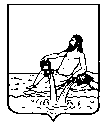 ВЕЛИКОУСТЮГСКАЯ ДУМАВЕЛИКОУСТЮГСКОГО МУНИЦИПАЛЬНОГО РАЙОНАВОЛОГОДСКОЙ ОБЛАСТИ162390, Вологодская область, город Великий Устюг, Советский проспект, 103телефон: (81738) 2-12-21, факс (81738) 2-12-21 Е-mail: mail@vumr.ruУСТАВ ВЕЛИКОУСТЮГСКОГО РАЙОНА ВОЛОГОДСКОЙ ОБЛАСТИПринят Постановлением Великоустюгской Думы от 8 августа 2005 г. № 98(в редакции решений Великоустюгской Думы от 28.04.2006 №49; от 22.02.2007 №12; от 14.01.2008 №1; от 29.05.2009 №44; от 26.03.2010 №9; от 03.11.2011 № 61;от 28.09.2012 № 85; от 30.05.2014 № 21;от 10.03.2015 № 18;от 25.03.2016 № 17; от 03.04.2018 № 32; от 26.12.2018 № 108; от 31.05.2019 № 29; от 09.07.2019 № 42, от 13.04.2020 N 18, от 11.12.2020 № 57, от 12.11.2021 № 52)Глава 1. ОБЩИЕ ПОЛОЖЕНИЯСтатья 1. Статус муниципального образования1. Великоустюгский муниципальный район Вологодской области является муниципальным образованием, имеет статус муниципального района.2. Официальное наименование муниципального образования Великоустюгский муниципальный район Вологодской области.3. В официальных символах Великоустюгского муниципального района Вологодской области, наименованиях органов местного самоуправления, выборных и иных должностных лиц местного самоуправления, а также в других случаях, установленных настоящим Уставом, может использоваться сокращенная форма наименования муниципального образования - Великоустюгский муниципальный район наравне с официальным наименованием муниципального образования - Великоустюгский муниципальный район Вологодской области.4. Административным центром Великоустюгского муниципального района Вологодской области (далее - Великоустюгский муниципальный район, район) является город Великий Устюг.Статья 2. Границы и состав территории1. Границы территории Великоустюгского муниципального района и статус муниципальных образований, входящих в состав его территории, установлены законом Вологодской области.2. Территорию Великоустюгского муниципального района составляют земли в границах Великоустюгского муниципального района независимо от форм собственности и целевого назначения.3. Все поселения, находящиеся на территории Великоустюгского муниципального района, входят в состав Великоустюгского муниципального района.4. Территория Великоустюгского муниципального района входит в состав Вологодской области.Статья 3. Население1. Жители Великоустюгского муниципального района - граждане, проживающие на территории Великоустюгского муниципального района, независимо от срока проживания и других обстоятельств.2. В целях поощрения жителей Великоустюгского муниципального района учреждается звание "Почетный гражданин Великоустюгского муниципального района" (далее - "Почетный гражданин").Основание, порядок присвоения звания и предоставление льгот почетным гражданам Великоустюгского муниципального района определяются Положением, утверждаемым решением Великоустюгской Думы.Статья 4. Официальные символы1. Великоустюгский муниципальный район имеет свои официальные символы, зарегистрированные в порядке, установленном федеральным законодательством:- герб Великоустюгского муниципального района;- гимн города Великий Устюг, одновременно являющийся гимном Великоустюгского муниципального района;- флаг Великоустюгского муниципального района.2. Описание и порядок использования официальных символов Великоустюгского муниципального района устанавливаются нормативным правовым актом Великоустюгской Думы.Статья 5. Вопросы местного значения Великоустюгского муниципального района1. К вопросам местного значения Великоустюгского муниципального района относятся:1) составление и рассмотрение проекта бюджета Великоустюгского муниципального района, утверждение и исполнение бюджета Великоустюгского муниципального района, осуществление контроля за его исполнением, составление и утверждение отчета об исполнении бюджета Великоустюгского муниципального района;2) установление, изменение и отмена местных налогов и сборов Великоустюгского муниципального района;3) владение, пользование и распоряжение имуществом, находящимся в муниципальной собственности Великоустюгского муниципального района;4) организация в границах Великоустюгского муниципального района электро- и газоснабжения поселений в пределах полномочий, установленных законодательством Российской Федерации;5.1) дорожная деятельность в отношении автомобильных дорог местного значения вне границ населенных пунктов в границах муниципального района, осуществление муниципального контроля на автомобильном транспорте, городском наземном электрическом транспорте и в дорожном хозяйстве вне границ населенных пунктов в границах муниципального района, организация дорожного движения и обеспечение безопасности дорожного движения на них, а также осуществление иных полномочий в области использования автомобильных дорог и осуществления дорожной деятельности в соответствии с законодательством Российской Федерации;6) создание условий для предоставления транспортных услуг населению и организация транспортного обслуживания населения между поселениями в границах Великоустюгского муниципального района;7) участие в профилактике терроризма и экстремизма, а также в минимизации и (или) ликвидации последствий проявлений терроризма и экстремизма на территории Великоустюгского муниципального района;8) разработка и осуществление мер, направленных на укрепление межнационального и межконфессионального согласия, поддержку и развитие языков, и культуры народов Российской Федерации, проживающих на территории Великоустюгского муниципального района, реализацию прав коренных малочисленных народов и других национальных меньшинств, обеспечение социальной и культурной адаптации мигрантов, профилактику межнациональных (межэтнических) конфликтов;9) участие в предупреждении и ликвидации последствий чрезвычайных ситуаций на территории Великоустюгского муниципального района;10) организация охраны общественного порядка на территории Великоустюгского муниципального района муниципальной милицией;11) предоставление помещения для работы на обслуживаемом административном участке Великоустюгского муниципального района сотруднику, замещающему должность участкового уполномоченного полиции;12) организация мероприятий межпоселенческого характера по охране окружающей среды;13) организация предоставления общедоступного и бесплатного дошкольного, начального общего, основного общего, среднего общего образования по основным общеобразовательным программам в муниципальных образовательных организациях (за исключением полномочий по финансовому обеспечению реализации основных общеобразовательных программ в соответствии с федеральными государственными образовательными стандартами), организация предоставления дополнительного образования детей в муниципальных образовательных организациях (за исключением дополнительного образования детей, финансовое обеспечение которого осуществляется органами государственной власти субъекта Российской Федерации), создание условий для осуществления присмотра и ухода за детьми, содержания детей в муниципальных образовательных организациях, а также осуществление в пределах своих полномочий мероприятий по обеспечению организации отдыха детей в каникулярное время, включая мероприятия по обеспечению безопасности их жизни и здоровья;14) создание условий для оказания медицинской помощи населению на территории Великоустюгского муниципального района (за исключением территорий поселений, включенных в утвержденный Правительством Российской Федерации перечень территорий, население которых обеспечивается медицинской помощью в медицинских организациях, подведомственных федеральному органу исполнительной власти, осуществляющему функции по медико-санитарному обеспечению населения отдельных территорий) в соответствии с территориальной программой государственных гарантий бесплатного оказания гражданам медицинской помощи;15.1) участие в организации деятельности по накоплению (в том числе раздельному накоплению), сбору, транспортированию, обработке, утилизации, обезвреживанию, захоронению твердых коммунальных отходов на территории Великоустюгского муниципального района;16) утверждение схем территориального планирования Великоустюгского муниципального района, утверждение подготовленной на основе схемы территориального планирования Великоустюгского муниципального района документации по планировке территории, ведение информационной системы обеспечения градостроительной деятельности, осуществляемой на территории Великоустюгского муниципального района, резервирование и изъятие земельных участков в границах Великоустюгского муниципального района для муниципальных нужд, направление уведомления о соответствии указанных в уведомлении о планируемом строительстве или реконструкции объекта индивидуального жилищного строительства или садового дома (далее - уведомление о планируемом строительстве) параметров объекта индивидуального жилищного строительства или садового дома установленным параметрам и допустимости размещения объекта индивидуального жилищного строительства или садового дома на земельном участке, уведомления о несоответствии указанных в уведомлении о планируемом строительстве параметров объекта индивидуального жилищного строительства или садового дома установленным параметрам и (или) недопустимости размещения объекта индивидуального жилищного строительства или садового дома на земельном участке, уведомления о соответствии или несоответствии построенных или реконструированных объекта индивидуального жилищного строительства или садового дома требованиям законодательства о градостроительной деятельности при строительстве или реконструкции объектов индивидуального жилищного строительства или садовых домов на земельных участках, расположенных на соответствующих межселенных территориях, принятие в соответствии с гражданским законодательством Российской Федерации решения о сносе самовольной постройки, расположенной на межселенной территории, решения о сносе самовольной постройки, расположенной на межселенной территории, или ее приведении в соответствие с предельными параметрами разрешенного строительства, реконструкции объектов капитального строительства, установленными правилами землепользования и застройки, документацией по планировке территории, или обязательным требованиям к параметрам объектов капитального строительства, установленными федеральными законами (далее - приведение в соответствие с установленными требованиями), решения об изъятии земельного участка, не используемого по целевому назначению или используемого с нарушением законодательства Российской Федерации и расположенного на межселенной территории, осуществление сноса самовольной постройки, расположенной на межселенной территории, или ее приведения в соответствие с установленными требованиями в случаях, предусмотренных Градостроительным кодексом Российской Федерации, выдача градостроительного плана земельного участка, расположенного на межселенной территории;17) утверждение схемы размещения рекламных конструкций, выдача разрешений на установку и эксплуатацию рекламных конструкций на территории Великоустюгского муниципального района, аннулирование таких разрешений, выдача предписаний о демонтаже самовольно установленных рекламных конструкций на территории Великоустюгского муниципального района, осуществляемые в соответствии с Федеральным законом от 13 марта 2006 года N 38-ФЗ "О рекламе";18) формирование и содержание муниципального архива, включая хранение архивных фондов поселений;19) содержание на территории Великоустюгского муниципального района межпоселенческих мест захоронения, организация ритуальных услуг;20) создание условий для обеспечения поселений, входящих в состав Великоустюгского муниципального района, услугами связи, общественного питания, торговли и бытового обслуживания;21) организация библиотечного обслуживания населения межпоселенческими библиотеками, комплектование и обеспечение сохранности их библиотечных фондов;22) создание условий для обеспечения поселений, входящих в состав Великоустюгского муниципального района, услугами по организации досуга и услугами организаций культуры;23) создание условий для развития местного традиционного народного художественного творчества в поселениях, входящих в состав Великоустюгского муниципального района;24) сохранение, использование и популяризация объектов культурного наследия (памятников истории и культуры), находящихся в собственности Великоустюгского муниципального района, охрана объектов культурного наследия (памятников истории и культуры) местного (муниципального) значения, расположенных на территории Великоустюгского муниципального района;25) выравнивание уровня бюджетной обеспеченности поселений, входящих в состав Великоустюгского муниципального района, за счет средств бюджета муниципального района;26) организация и осуществление мероприятий по территориальной обороне и гражданской обороне, защите населения и территории Великоустюгского муниципального района от чрезвычайных ситуаций природного и техногенного характера;27) создание, развитие и обеспечение охраны лечебно-оздоровительных местностей и курортов местного значения на территории Великоустюгского муниципального района, а также осуществление муниципального контроля в области охраны и использования особо охраняемых природных территорий местного значения;28) организация и осуществление мероприятий по мобилизационной подготовке муниципальных предприятий и учреждений, находящихся на территории Великоустюгского муниципального района;29) осуществление мероприятий по обеспечению безопасности людей на водных объектах, охране их жизни и здоровья;30) создание условий для развития сельскохозяйственного производства в поселениях, расширения рынка сельскохозяйственной продукции, сырья и продовольствия, содействие развитию малого и среднего предпринимательства, оказание поддержки социально ориентированным некоммерческим организациям, благотворительной деятельности и добровольчеству;31) обеспечение условий для развития на территории Великоустюгского муниципального района физической культуры, школьного спорта и массового спорта, организация проведения официальных физкультурно-оздоровительных и спортивных мероприятий Великоустюгского муниципального района;32) организация и осуществление мероприятий межпоселенческого характера по работе с детьми и молодежью;33) осуществление в пределах, установленных водным законодательством Российской Федерации, полномочий собственника водных объектов, установление правил использования водных объектов общего пользования для личных и бытовых нужд, включая обеспечение свободного доступа граждан к водным объектам общего пользования и их береговым полосам;34) осуществление муниципального лесного контроля;35) обеспечение выполнения работ, необходимых для создания искусственных земельных участков для нужд муниципального района, проведение открытого аукциона на право заключить договор о создании искусственного земельного участка в соответствии с федеральным законом;36) осуществление мер по противодействию коррупции в границах Великоустюгского муниципального района;37) присвоение адресов объектам адресации, изменение, аннулирование адресов, присвоение наименований элементам улично-дорожной сети (за исключением автомобильных дорог федерального значения, автомобильных дорог регионального или межмуниципального значения), наименований элементам планировочной структуры в границах межселенной территории муниципального района, изменение, аннулирование таких наименований, размещение информации в государственном адресном реестре;38) осуществление муниципального земельного контроля на межселенной территории Великоустюгского муниципального района;39) организация в соответствии с федеральным законом выполнения комплексных кадастровых работ и утверждение карты-плана территории;40) до 1 января 2017 года предоставление сотруднику, замещающему должность уполномоченного участкового полиции, и членам его семьи жилого помещения на период выполнения сотрудником обязанностей по указанной должности.2. Вопросы местного значения, решаемые органами местного самоуправления Великоустюгского муниципального района на территориях сельских поселений Великоустюгского муниципального района:1) организация в границах поселения электро-, тепло-, газо- и водоснабжения населения, водоотведения, снабжения населения топливом в пределах полномочий, установленных законодательством Российской Федерации;2) осуществление муниципального контроля за исполнением единой теплоснабжающей организацией обязательств по строительству, реконструкции и (или) модернизации объектов теплоснабжения;3.1) дорожная деятельность в отношении автомобильных дорог местного значения в границах населенных пунктов поселения и обеспечение безопасности дорожного движения на них, включая создание и обеспечение функционирования парковок (парковочных мест), осуществление муниципального контроля на автомобильном транспорте, городском наземном электрическом транспорте и в дорожном хозяйстве в границах населенных пунктов поселения, организация дорожного движения, а также осуществление иных полномочий в области использования автомобильных дорог и осуществления дорожной деятельности в соответствии с законодательством Российской Федерации;4) обеспечение проживающих в поселении и нуждающихся в жилых помещениях малоимущих граждан жилыми помещениями, организация строительства и содержания муниципального жилищного фонда, создание условий для жилищного строительства, осуществление муниципального жилищного контроля, а также иных полномочий органов местного самоуправления в соответствии с жилищным законодательством;5) создание условий для предоставления транспортных услуг населению и организация транспортного обслуживания населения в границах поселения;6) участие в профилактике терроризма и экстремизма, а также в минимизации и (или) ликвидации последствий проявлений терроризма и экстремизма в границах поселения;7) создание условий для реализации мер, направленных на укрепление межнационального и межконфессионального согласия, сохранение и развитие языков и культуры народов Российской Федерации, проживающих на территории поселения, социальную и культурную адаптацию мигрантов, профилактику межнациональных (межэтнических) конфликтов;8) участие в предупреждении и ликвидации последствий чрезвычайных ситуаций в границах поселения;9) организация библиотечного обслуживания населения, комплектование и обеспечение сохранности библиотечных фондов библиотек поселения;10) сохранение, использование и популяризация объектов культурного наследия (памятников истории и культуры), находящихся в собственности поселения, охрана объектов культурного наследия (памятников истории и культуры) местного (муниципального) значения, расположенных на территории поселения;11) создание условий для развития местного традиционного народного художественного творчества, участие в сохранении, возрождении и развитии народных художественных промыслов в поселении;12) утверждение генеральных планов поселения, правил землепользования и застройки, утверждение подготовленной на основе генеральных планов поселения документации по планировке территории, выдача градостроительного плана земельного участка, расположенного в границах поселения, выдача разрешений на строительство (за исключением случаев, предусмотренных Градостроительным кодексом Российской Федерации, иными федеральными законами), разрешений на ввод объектов в эксплуатацию при осуществлении строительства, реконструкции объектов капитального строительства, расположенных на территории поселения, утверждение местных нормативов градостроительного проектирования поселений, резервирование земель и изъятие земельных участков в границах поселения для муниципальных нужд, осуществление муниципального земельного контроля в границах поселения, осуществление в случаях, предусмотренных Градостроительным кодексом Российской Федерации, осмотров зданий, сооружений и выдача рекомендаций об устранении выявленных в ходе таких осмотров нарушений, направление уведомления о соответствии указанных в уведомлении о планируемых строительстве или реконструкции объекта индивидуального жилищного строительства или садового дома (далее - уведомление о планируемом строительстве) параметров объекта индивидуального жилищного строительства или садового дома установленным параметрам и допустимости размещения объекта индивидуального жилищного строительства или садового дома на земельном участке, уведомления о несоответствии указанных в уведомлении о планируемом строительстве параметров объекта индивидуального жилищного строительства или садового дома установленным параметрам и (или) недопустимости размещения объекта индивидуального жилищного строительства или садового дома на земельном участке, уведомления о соответствии или несоответствии построенного или реконструированного объекта индивидуального жилищного строительства или садового дома требованиям законодательства о градостроительной деятельности при строительстве или реконструкции объектов индивидуального жилищного строительства или садовых домов на земельных участках, расположенных на территориях поселений, решения об изъятии земельного участка, не используемого по целевому назначению или используемого с нарушением законодательства Российской Федерации, осуществлении сноса самовольной постройки или ее приведении в соответствие с предельными параметрами разрешенного строительства, реконструкции объектов капитального строительства, установленными правилами землепользования и застройки, документацией по планировке территории, или обязательными требованиями к параметрам объектов капитального строительства, установленными федеральными законами, в случаях, предусмотренных Градостроительным кодексом Российской Федерации;13) организация и осуществление мероприятий по территориальной обороне и гражданской обороне, защите населения и территории поселения от чрезвычайных ситуаций природного и техногенного характера;14) создание, содержание и организация деятельности аварийно-спасательных служб и (или) аварийно-спасательных формирований на территории поселения;15) осуществление мероприятий по обеспечению безопасности людей на водных объектах, охране их жизни и здоровья;16) создание, развитие и обеспечение охраны лечебно-оздоровительных местностей и курортов местного значения на территории поселения, а также осуществление муниципального контроля в области охраны и использования особо охраняемых природных территорий местного значения;17) осуществление в пределах, установленных водным законодательством Российской Федерации, полномочий собственника водных объектов, информирование населения об ограничениях их использования;18) осуществление муниципального лесного контроля;19) предоставление помещения для работы на обслуживаемом административном участке поселения сотруднику, замещающему должность участкового уполномоченного полиции;20) оказание поддержки социально ориентированным некоммерческим организациям в пределах полномочий, установленных статьями 31.1 и 31.3 Федерального закона от 12 января 1996 года N 7-ФЗ "О некоммерческих организациях";21) осуществление мер по противодействию коррупции в границах поселения;22) до 1 января 2017 года предоставление сотруднику, замещающему должность уполномоченного участкового полиции, и членам его семьи жилого помещения на период выполнения сотрудником обязанностей по указанной должности.23) принятие решений и проведение на территории поселения мероприятий по выявлению правообладателей ранее учтенных объектов недвижимости, направление сведений о правообладателях данных объектов недвижимости для внесения в Единый государственный реестр недвижимости.«24) принятие решений о создании, об упразднении лесничеств, создаваемых в их составе участковых лесничеств, расположенных на землях населенных пунктов поселения, установлении и изменении их границ, а также осуществление разработки и утверждения лесохозяйственных регламентов лесничеств, расположенных на землях населенных пунктов поселения;25) осуществление мероприятий по лесоустройству в отношении лесов, расположенных на землях населенных пунктов поселения.3. Органы местного самоуправления отдельных поселений, входящих в состав Великоустюгского муниципального района, вправе заключать соглашения с органами местного самоуправления Великоустюгского муниципального района о передаче им осуществления части своих полномочий по решению вопросов местного значения за счет межбюджетных трансфертов, предоставляемых из бюджетов этих поселений в бюджет Великоустюгского муниципального района в соответствии с Бюджетным кодексом Российской Федерации.Органы местного самоуправления Великоустюгского муниципального района вправе заключать соглашения с органами местного самоуправления отдельных поселений, входящих в состав Великоустюгского муниципального района, о передаче им осуществления части своих полномочий по решению вопросов местного значения за счет межбюджетных трансфертов, предоставляемых из бюджета Великоустюгского муниципального района в бюджеты соответствующих поселений в соответствии с Бюджетным кодексом Российской Федерации.Указанные соглашения должны заключаться на определенный срок, содержать положения, устанавливающие основания и порядок прекращения их действия, в том числе досрочного, порядок определения ежегодного объема указанных в настоящей части межбюджетных трансфертов, необходимых для осуществления передаваемых полномочий, а также предусматривать финансовые санкции за неисполнение соглашений. Порядок заключения соглашений определяется нормативными правовыми актами Великоустюгской Думы.Для осуществления переданных в соответствии с указанными соглашениями полномочий органы местного самоуправления имеют право дополнительно использовать собственные материальные ресурсы и финансовые средства в случаях и порядке, предусмотренных решением Великоустюгской Думы.Статья 6. Права органов местного самоуправления Великоустюгского муниципального района на решение вопросов, не отнесенных к вопросам местного значения муниципальных районов1. Органы местного самоуправления Великоустюгского муниципального района имеют право на:1) создание музеев поселения;2) участие в осуществлении деятельности по опеке и попечительству;3) создание условий для осуществления деятельности, связанной с реализацией прав местных национально-культурных автономий на территории Великоустюгского муниципального района;4) оказание содействия национально-культурному развитию народов Российской Федерации и реализации мероприятий в сфере межнациональных отношений на территории Великоустюгского муниципального района;5) осуществление функций учредителя муниципальных образовательных организаций высшего образования, находящихся в их ведении по состоянию на 31 декабря 2008 года;6) создание условий для развития туризма;7) оказание поддержки общественным наблюдательным комиссиям, осуществляющим общественный контроль за обеспечением прав человека и содействие лицам, находящимся в местах принудительного содержания;8) оказание поддержки общественным объединениям инвалидов, а также созданным общероссийскими общественными объединениями инвалидов организациям в соответствии с Федеральным законом от 24 ноября 1995 года N 181-ФЗ "О социальной защите инвалидов в Российской Федерации";9) осуществление мероприятий, предусмотренных Федеральным законом "О донорстве крови и ее компонентов";10) совершение нотариальных действий, предусмотренных законодательством, в случае отсутствия в расположенном на межселенной территории населенном пункте нотариуса;11) создание условий для организации проведения независимой оценки качества условий оказания услуг организациями в порядке и на условиях, которые установлены федеральными законами, а также применение результатов независимой оценки качества условий оказания услуг организациями при оценке деятельности руководителей подведомственных организаций и осуществление контроля за принятием мер по устранению недостатков, выявленных по результатам независимой оценки качества условий оказания услуг организациями, в соответствии с федеральными законами;12) осуществление мероприятий в сфере профилактики правонарушений, предусмотренных Федеральным законом "Об основах системы профилактики правонарушений в Российской Федерации";13) оказание содействия развитию физической культуры и спорта инвалидов, лиц с ограниченными возможностями здоровья, адаптивной физической культуры и адаптивного спорта;14) осуществление мероприятий по защите прав потребителей, предусмотренных Законом Российской Федерации от 7 февраля 1992 года N 2300-1 "О защите прав потребителей".15) предоставление сотруднику, замещающему должность участкового уполномоченного полиции, и членам его семьи жилого помещения на период замещения сотрудником указанной должности.16) осуществление мероприятий по оказанию помощи лицам, находящимся в состоянии алкогольного, наркотического или иного токсического опьянения.2. Органы местного самоуправления муниципального района вправе решать вопросы, указанные в части 1 настоящей статьи, участвовать в осуществлении иных государственных полномочий (не переданных им в соответствии со статьей 19 Федерального закона от 6 октября 2003 года N 131-ФЗ "Об общих принципах организации местного самоуправления в Российской Федерации"), если это участие предусмотрено федеральными законами, а также решать иные вопросы, не отнесенные к компетенции органов местного самоуправления других муниципальных образований, органов государственной власти и не исключенные из их компетенции федеральными законами и законами субъектов Российской Федерации, за счет доходов местных бюджетов, за исключением межбюджетных трансфертов, предоставленных из бюджетов бюджетной системы Российской Федерации, и поступлений налоговых доходов по дополнительным нормативам отчислений.Статья 7. Полномочия органов местного самоуправления по решению вопросов местного значения1. В целях решения вопросов местного значения органы местного самоуправления обладают следующими полномочиями:1) принятие устава муниципального образования и внесение в него изменений и дополнений, издание муниципальных правовых актов;2) установление официальных символов муниципального образования;3) создание муниципальных предприятий и учреждений, осуществление финансового обеспечения деятельности муниципальных казенных учреждений и финансового обеспечения выполнения муниципального задания бюджетными и автономными муниципальными учреждениями, а также осуществление закупок товаров, работ, услуг для обеспечения муниципальных нужд;4) установление тарифов на услуги, предоставляемые муниципальными предприятиями и учреждениями, и работы, выполняемые муниципальными предприятиями и учреждениями, если иное не предусмотрено федеральными законами;5) регулирование тарифов на подключение к системе коммунальной инфраструктуры, тарифов организаций коммунального комплекса на подключение, надбавок к тарифам на товары и услуги организаций коммунального комплекса, надбавок к ценам (тарифам) для потребителей;6) полномочиями по организации теплоснабжения, предусмотренными Федеральным законом "О теплоснабжении";7) полномочиями в сфере водоснабжения и водоотведения, предусмотренными Федеральным законом "О водоснабжении и водоотведении";8) полномочиями в сфере стратегического планирования, предусмотренными Федеральным законом от 28 июня 2014 года N 172-ФЗ "О стратегическом планировании в Российской Федерации":- определение долгосрочных целей и задач муниципального управления и социально-экономического развития муниципальных образований, согласованных с приоритетами и целями социально-экономического развития Российской Федерации и субъектов Российской Федерации;- разработка, рассмотрение, утверждение (одобрение) и реализация документов стратегического планирования по вопросам, отнесенным к полномочиям органов местного самоуправления;- мониторинг и контроль реализации документов стратегического планирования, утвержденных (одобренных) органами местного самоуправления;- иные полномочия в сфере стратегического планирования, определенные федеральными законами и муниципальными нормативными правовыми актами;9) организационное и материально-техническое обеспечение подготовки и проведения муниципальных выборов, местного референдума, голосования по отзыву депутата, члена выборного органа местного самоуправления, выборного должностного лица местного самоуправления, голосования по вопросам изменения границ муниципального образования, преобразования муниципального образования;10) организация сбора статистических показателей, характеризующих состояние экономики и социальной сферы муниципального образования, и предоставление указанных данных органам государственной власти в порядке, установленном Правительством Российской Федерации;11) разработка и утверждение программ комплексного развития систем коммунальной инфраструктуры поселений, городских округов, программ комплексного развития транспортной инфраструктуры поселений, городских округов, программ комплексного развития социальной инфраструктуры поселений, городских округов, требования к которым устанавливаются Правительством Российской Федерации;12) учреждение печатного средства массовой информации для опубликования муниципальных правовых актов, обсуждения проектов муниципальных правовых актов по вопросам местного значения, доведения до сведения жителей муниципального образования официальной информации о социально-экономическом и культурном развитии муниципального образования, о развитии его общественной инфраструктуры и иной официальной информации;13) осуществление международных и внешнеэкономических связей в соответствии с федеральными законами;14) организация профессионального образования и дополнительного профессионального образования выборных должностных лиц местного самоуправления, членов выборных органов местного самоуправления, депутатов представительных органов муниципальных образований, муниципальных служащих и работников муниципальных учреждений, организация подготовки кадров для муниципальной службы в порядке, предусмотренном законодательством Российской Федерации об образовании и законодательством Российской Федерации о муниципальной службе;15) утверждение и реализация муниципальных программ в области энергосбережения и повышения энергетической эффективности, организация проведения энергетического обследования многоквартирных домов, помещения в которых составляют муниципальный жилищный фонд в границах муниципального образования, организация и проведение иных мероприятий, предусмотренных законодательством об энергосбережении и о повышении энергетической эффективности;16) иными полномочиями в соответствии с настоящим Федеральным законом, уставами муниципальных образований.Статья 8. Осуществление органами местного самоуправления Великоустюгского муниципального района отдельных государственных полномочий1. Наделение органов местного самоуправления района отдельными государственными полномочиями Российской Федерации осуществляется федеральными законами и законами Вологодской области, отдельными государственными полномочиями Вологодской области - законами Вологодской области.2. Финансовое обеспечение отдельных государственных полномочий, переданных органам местного самоуправления района, осуществляется за счет предоставляемых районному бюджету субвенций из соответствующих бюджетов.3. Органы местного самоуправления района несут ответственность за осуществление отдельных государственных полномочий в пределах выделенных району на эти цели материальных ресурсов и финансовых средств.4. Органы местного самоуправления Великоустюгского муниципального района участвуют в осуществлении государственных полномочий, не переданных им в соответствии со статьей 19 Федерального закона от 6 октября 2003 года N 131-ФЗ "Об общих принципах организации местного самоуправления в Российской Федерации", в случае принятия Великоустюгской Думой решения о реализации права на участие в осуществлении указанных полномочий.5. Органы местного самоуправления вправе осуществлять расходы за счет средств бюджета района (за исключением финансовых средств, передаваемых бюджету района на осуществление целевых расходов) на осуществление полномочий, не переданных им в соответствии с действующим законодательством, если возможность осуществления таких расходов предусмотрена федеральными законами.Органы местного самоуправления района вправе устанавливать за счет средств бюджета района (за исключением финансовых средств, передаваемых бюджету района на осуществление целевых расходов) дополнительные меры социальной поддержки и социальной помощи для отдельных категорий граждан вне зависимости от наличия в федеральных законах положений, устанавливающих указанное право.Финансирование полномочий, предусмотренное настоящей частью, не является обязанностью Великоустюгского муниципального района, осуществляется при наличии возможности и не является основанием для выделения дополнительных средств из других бюджетов бюджетной системы Российской Федерации.6. Великоустюгская Дума принимает решение о дополнительном использовании собственных материальных ресурсов и финансовых средств для осуществления переданных органам местного самоуправления Великоустюгского муниципального района отдельных государственных полномочий в случаях, когда это необходимо для социально-экономического развития Великоустюгского муниципального района.7. Порядок реализации права на участие в осуществлении отдельных государственных полномочий, не переданных в соответствии с действующим законодательством, определяется решением Великоустюгской Думы.Статья 9. Муниципальный контроль1. Органы местного самоуправления Великоустюгского муниципального района организуют и осуществляют муниципальный контроль за соблюдением требований, установленных муниципальными правовыми актами, принятыми по вопросам местного значения, а в случаях, если соответствующие виды контроля отнесены федеральными законами к полномочиям органов местного самоуправления, также муниципальный контроль за соблюдением требований, установленных федеральными законами, законами области.2. Организация и осуществление видов муниципального контроля регулируются Федеральным законом от 31 июля 2020 года N 248-ФЗ "О государственном контроле (надзоре) и муниципальном контроле в Российской Федерации", при наличии на территории муниципального района соответствующего объекта контроля.Глава 2. ФОРМЫ НЕПОСРЕДСТВЕННОГО ОСУЩЕСТВЛЕНИЯНАСЕЛЕНИЕМ ВЕЛИКОУСТЮГСКОГО МУНИЦИПАЛЬНОГО РАЙОНАМЕСТНОГО САМОУПРАВЛЕНИЯ И УЧАСТИЯ НАСЕЛЕНИЯВЕЛИКОУСТЮГСКОГО МУНИЦИПАЛЬНОГО РАЙОНАВ ОСУЩЕСТВЛЕНИИ МЕСТНОГО САМОУПРАВЛЕНИЯСтатья 10. Местный референдум1. В целях решения непосредственно населением вопросов местного значения Великоустюгского муниципального района проводится местный референдум.Местный референдум проводится на всей территории Великоустюгского муниципального района.2. Решение о назначении местного референдума принимается Великоустюгской Думой:1) по инициативе, выдвинутой гражданами Российской Федерации, имеющими право на участие в местном референдуме;2) по инициативе, выдвинутой избирательными объединениями, иными общественными объединениями, уставы которых предусматривают участие в выборах и (или) референдумах и которые зарегистрированы в установленные порядке и сроки;3) по инициативе Великоустюгской Думы и руководителя администрации Великоустюгского муниципального района, выдвинутой ими совместно.3. Условием назначения местного референдума по инициативе граждан, избирательных объединений, иных общественных объединений является сбор подписей в поддержку данной инициативы, количество которых устанавливается законом Вологодской области.Инициатива проведения референдума, выдвинутая гражданами, избирательными объединениями, иными общественными объединениями, оформляется в порядке, установленном федеральным законом и принимаемым в соответствии с ним законом Вологодской области.Для выдвижения населением инициативы проведения местного референдума и сбора подписей в ее поддержку образуется инициативная группа по проведению референдума.Инициатива избирательных и иных общественных объединений оформляется в форме и порядке, установленных федеральным законом и принимаемым в соответствии с ним законом Вологодской области.Инициативная группа по проведению референдума обращается в избирательную комиссию Великоустюгского муниципального района, которая со дня обращения инициативной группы действует в качестве комиссии местного референдума, с ходатайством о регистрации группы.Для регистрации инициативной группы в избирательной комиссии Великоустюгского муниципального района представляется ходатайство о регистрации группы и протокол собрания инициативной группы, на котором принято решение о выдвижении инициативы проведения референдума Великоустюгского муниципального района. В ходатайстве инициативной группы по проведению референдума должен содержаться вопрос (вопросы), предлагаемый (предлагаемые) инициативной группой для вынесения на референдум, должны быть указаны фамилия, имя, отчество, дата, место рождения, серия, номер, дата выдачи паспорта или заменяющего его документа с указанием наименования и кода выдавшего его органа, а также адрес места жительства каждого члена инициативной группы и лиц, уполномоченных действовать от имени инициативной группы. Ходатайство инициативной группы должно быть подписано всеми членами указанной группы, а в случае выдвижения инициативы проведения референдума избирательным объединением, иным общественным объединением ходатайство должно быть подписано всеми членами руководящего органа этого избирательного объединения, иного общественного объединения либо руководящего органа его регионального отделения или иного структурного подразделения, поддержавшими решение о выдвижении инициативы проведения референдума.Великоустюгская Дума обязана проверить соответствие вопроса (вопросов), предлагаемого (предлагаемых) для вынесения на референдум, требованиям федерального законодательства и принимаемого в соответствии с ним областного законодательства. При этом срок проверки не может превышать двадцать календарных дней со дня поступления в Великоустюгскую Думу ходатайства инициативной группы по проведению референдума и приложенных к нему документов.Великоустюгская Дума осуществляет подготовку вопроса (вопросов) для рассмотрения, в том числе назначает при необходимости проведение правовой экспертизы вопроса (вопросов) и созывает заседание Великоустюгской Думы. Великоустюгская Дума выносит обоснованное решение о соответствии вопроса (вопросов) референдума. Глава Великоустюгского муниципального района в срок не позднее двух дней со дня поступления к нему решения подписывает и направляет его в избирательную комиссию Великоустюгского муниципального района.В случае признания Великоустюгской Думой вопроса (вопросов), выносимого (выносимых) на референдум, отвечающим требованиям федерального законодательства и принимаемого в соответствии с ним областного законодательства избирательная комиссия Великоустюгского муниципального района осуществляет регистрацию инициативной группы по проведению референдума, выдает ей регистрационное свидетельство, а также сообщает об этом в средства массовой информации. Решение о регистрации инициативной группы по проведению референдума принимается в пятнадцатидневный срок со дня признания Великоустюгской Думой соответствия вопроса, выносимого на референдум, требованиям федерального законодательства и принимаемого в соответствии с ним областного законодательства.Регистрационное свидетельство действительно с момента его выдачи и до истечения десяти дней со дня опубликования решения референдума.В случае признания Великоустюгской Думой вопроса (вопросов), выносимого (выносимых) на референдум, не отвечающим требованиям федерального законодательства избирательная комиссия Великоустюгского муниципального района отказывает инициативной группе по проведению референдума в регистрации.Со дня, следующего за днем регистрации, инициативная группа по проведению референдума организует сбор подписей граждан в поддержку инициативы проведения референдума. Период сбора подписей в поддержку инициативы проведения референдума составляет двадцать дней.После окончания сбора подписей инициативная группа по проведению референдума подсчитывает общее количество собранных подписей избирателей, о чем составляется итоговый протокол инициативной группы, который передается вместе с пронумерованными и сброшюрованными подписными листами, а также первым финансовым отчетом в избирательную комиссию Великоустюгского муниципального района.Инициатива проведения референдума, выдвинутая Великоустюгской Думой совместно с руководителем администрации Великоустюгского муниципального района, оформляется правовыми актами Великоустюгской Думы и руководителя администрации Великоустюгского муниципального района.4. Великоустюгская Дума обязана назначить местный референдум в течение тридцати дней со дня поступления в Великоустюгскую Думу документов, на основании которых назначается местный референдум.В случае если местный референдум не назначен Великоустюгской Думой в установленные сроки, референдум назначается судом и проводится в порядке, предусмотренном федеральным законом.5. В местном референдуме имеют право участвовать граждане Российской Федерации, место жительства которых расположено в границах Великоустюгского муниципального района. Граждане Российской Федерации участвуют в местном референдуме на основе всеобщего равного и прямого волеизъявления при тайном голосовании.Вопросы, которые могут быть вынесены на местный референдум, определяются в соответствии с федеральным законодательством.Итоги голосования и принятое на местном референдуме решение подлежат официальному опубликованию в источнике официального опубликования муниципальных правовых актов Великоустюгского муниципального района.6. Принятое на местном референдуме решение подлежит обязательному исполнению на территории Великоустюгского муниципального района и не нуждается в утверждении какими-либо органами государственной власти, их должностными лицами или органами местного самоуправления.7. Органы местного самоуправления обеспечивают исполнение принятого на местном референдуме решения в соответствии с разграничением полномочий между ними.8. Если для реализации решения, принятого путем прямого волеизъявления населения Великоустюгского муниципального района, дополнительно требуется принятие (издание) муниципального правового акта, орган местного самоуправления или должностное лицо местного самоуправления, в компетенцию которых входит принятие (издание) указанного акта, обязаны в течение 15 дней со дня вступления в силу решения, принятого на референдуме (сходе граждан), определить срок подготовки и (или) принятия соответствующего муниципального правового акта. Указанный срок не может превышать три месяца.9. Нарушение срока издания муниципального правового акта, необходимого для реализации решения, принятого путем прямого волеизъявления населения, является основанием для отзыва Главы Великоустюгского муниципального района, досрочного прекращения полномочий руководителя администрации Великоустюгского муниципального района, осуществляемых на основе контракта, или досрочного прекращения полномочий Великоустюгской Думы.10. Гарантии прав граждан на участие в местном референдуме, а также порядок подготовки и проведения местного референдума устанавливаются федеральным законом и принимаемым в соответствии с ним законом Вологодской области.Статья 11. Голосование по изменению границ Великоустюгского муниципального района или его преобразованию1. В случаях, предусмотренных федеральным законодательством, в целях получения согласия населения при изменении границ Великоустюгского муниципального района, преобразовании Великоустюгского муниципального района проводится голосование по данным вопросам на всей территории Великоустюгского муниципального района или его части.2. Голосование по вопросам изменения границ Великоустюгского муниципального района, преобразования Великоустюгского муниципального района назначается Великоустюгской Думой и проводится в порядке, установленном федеральным законом и принимаемым в соответствии с ним законом Вологодской области для проведения местного референдума.3. Голосование по вопросам изменения границ Великоустюгского муниципального района, преобразования Великоустюгского муниципального района считается состоявшимся, если в нем приняло участие более половины жителей Великоустюгского муниципального района или части муниципального района, обладающих избирательным правом. Согласие населения на изменение границ Великоустюгского муниципального района или его преобразование считается полученным, если за указанные изменение, преобразование проголосовало более половины принявших участие в голосовании жителей Великоустюгского муниципального района или части муниципального района.4. Итоги голосования по вопросам изменения границ Великоустюгского муниципального района, преобразования муниципального района и принятые решения подлежат официальному опубликованию (обнародованию).Статья 12. Правотворческая инициатива граждан1. Под правотворческой инициативой понимается право граждан вносить в органы местного самоуправления проекты правовых актов по вопросам местного значения.2. С правотворческой инициативой может выступить инициативная группа граждан, обладающих избирательным правом, в порядке, установленном нормативным правовым актом Великоустюгской Думы.3. Минимальная численность инициативной группы граждан составляет 3% от числа жителей Великоустюгского муниципального района, обладающих избирательным правом.4. Представителям инициативной группы граждан должна быть обеспечена возможность изложения своей позиции при рассмотрении указанного проекта.5. В случае если принятие муниципального правового акта, проект которого внесен в порядке реализации правотворческой инициативы граждан, относится к компетенции Великоустюгской Думы, указанный проект должен быть рассмотрен на ее открытом заседании.6. Мотивированное решение, принятое по результатам рассмотрения проекта муниципального правового акта, внесенного в порядке реализации правотворческой инициативы граждан, должно быть официально в письменной форме доведено до сведения внесшей его инициативной группы граждан.Статья 12.1. Инициативные проекты 1. В целях реализации мероприятий, имеющих приоритетное значение для жителей Великоустюгского муниципального района или его части, по решению вопросов местного значения или иных вопросов, право решения которых предоставлено органам местного самоуправления, в администрацию Великоустюгского муниципального района может быть внесен инициативный проект. 2. Порядок определения части территории Великоустюгского муниципального района, на которой могут реализовываться инициативные проекты, минимальная численность инициативной группы, порядок выдвижения, внесения, обсуждения, рассмотрения инициативных проектов, а также проведения их конкурсного отбора на территории Великоустюгского муниципального района осуществляется в соответствии с действующим законодательством, нормативными правовыми актами Великоустюгской Думы.3. В отношении инициативных проектов, выдвигаемых для получения финансовой поддержки за счет межбюджетных трансфертов из бюджета области, требования к составу сведений, которые должны содержать инициативные проекты, порядок рассмотрения инициативных проектов, в том числе основания для отказа в их поддержке, порядок и критерии конкурсного отбора таких инициативных проектов устанавливаются в соответствии с законом и (или) иным нормативным правовым актом области. В этом случае требования частей 3, 6, 7, 8, 9, 11 и 12 статьи 26.1 Федерального закона от 6 октября 2003 года N 131-ФЗ "Об общих принципах организации местного самоуправления в Российской Федерации" не применяются.Статья 13. Публичные слушания, общественные обсуждения1. Для обсуждения проектов муниципальных правовых актов по вопросам местного значения с участием жителей Великоустюгского муниципального района Великоустюгской Думой Главой Великоустюгского муниципального района могут проводиться публичные слушания.2. Публичные слушания проводятся по инициативе населения, Великоустюгской Думы, Главы Великоустюгского муниципального района или руководителя администрации Великоустюгского муниципального района.Публичные слушания, проводимые по инициативе населения или Великоустюгской Думы, назначаются Великоустюгской Думой, а по инициативе Главы Великоустюгского муниципального района или руководителя администрации Великоустюгского муниципального района - Главой Великоустюгского района.3. На публичные слушания должны выноситься:1) проект устава муниципального образования, а также проект муниципального нормативного правового акта о внесении изменений и дополнений в данный устав, кроме случаев, когда в устав муниципального образования вносятся изменения в форме точного воспроизведения положений Конституции Российской Федерации, федеральных законов, конституции (устава) или законов субъекта Российской Федерации в целях приведения данного устава в соответствие с этими нормативными правовыми актами;2) проект местного бюджета и отчет о его исполнении;3) проект стратегии социально-экономического развития муниципального образования;4) вопросы о преобразовании муниципального района, за исключением случаев, если в соответствии со статьей 13 Федерального закона от 6 октября 2003 года N 131-ФЗ "Об общих принципах организации местного самоуправления в Российской Федерации" для преобразования муниципального образования требуется получение согласия населения муниципального образования, выраженного путем голосования либо на сходах граждан.4. Порядок организации и проведения публичных слушаний определяется Положением о публичных слушаниях в Великоустюгском муниципальном районе, утвержденным решением Великоустюгской Думы. Положение должно предусматривать заблаговременное оповещение жителей Великоустюгского муниципального района о времени и месте проведения публичных слушаний, заблаговременное ознакомление с проектом муниципального правового акта, в том числе посредством его размещения на официальном сайте органа местного самоуправления в информационно-телекоммуникационной сети "Интернет" или в случае, если орган местного самоуправления не имеет возможности размещать информацию о своей деятельности в информационно-телекоммуникационной сети "Интернет", на официальном сайте субъекта Российской Федерации или муниципального образования с учетом положений Федерального закона от 9 февраля 2009 года N 8-ФЗ "Об обеспечении доступа к информации о деятельности государственных органов и органов местного самоуправления" (далее в настоящей статье - официальный сайт), возможность представления жителями Великоустюгского муниципального района своих замечаний и предложений по вынесенному на обсуждение проекту муниципального правового акта, в том числе посредством официального сайта, другие меры, обеспечивающие участие в публичных слушаниях жителей Великоустюгского муниципального района, опубликование (обнародование) результатов публичных слушаний, включая мотивированное обоснование принятых решений, в том числе посредством их размещения на официальном сайте.Положением о публичных слушаниях в Великоустюгском муниципальном районе может быть установлено, что для размещения материалов и информации, указанных в абзаце первом настоящей части, обеспечения возможности представления жителями Великоустюгского муниципального района своих замечаний и предложений по проекту муниципального правового акта, а также для участия жителей Великоустюгского муниципального района в публичных слушаниях с соблюдением требований об обязательном использовании для таких целей официального сайта может использоваться федеральная государственная информационная система "Единый портал государственных и муниципальных услуг (функций)", порядок использования которой для целей настоящей статьи устанавливается Правительством Российской Федерации.5. По проектам генеральных планов, проектам правил землепользования и застройки, проектам планировки территории, проектам межевания территории, проектам правил благоустройства территорий, проектам, предусматривающим внесение изменений в один из указанных утвержденных документов, проектам решений о предоставлении разрешения на условно разрешенный вид использования земельного участка или объекта капитального строительства, проектам решений о предоставлении разрешения на отклонение от предельных параметров разрешенного строительства, реконструкции объектов капитального строительства, вопросам изменения одного вида разрешенного использования земельных участков и объектов капитального строительства на другой вид такого использования при отсутствии утвержденных правил землепользования и застройки проводятся публичные слушания или общественные обсуждения в соответствии с законодательством о градостроительной деятельности.Статья 14. Собрание граждан1. Для обсуждения вопросов местного значения Великоустюгского муниципального района, информирования населения о деятельности органов местного самоуправления и должностных лиц местного самоуправления, обсуждения вопросов внесения инициативных проектов и их рассмотрения, осуществления территориального общественного самоуправления на части территории Великоустюгского муниципального района могут проводиться собрания граждан.2. Собрание граждан проводится по инициативе населения, Великоустюгской Думы, Главы Великоустюгского муниципального района, а также в случаях, предусмотренных Уставом территориального общественного самоуправления.3. Собрание граждан, проводимое по инициативе Великоустюгской Думы или Главы Великоустюгского муниципального района, назначается соответственно решением Великоустюгской Думы или постановлением Главы Великоустюгского муниципального района, порядок назначения и проведения собрания граждан определяется нормативным правовым актом Великоустюгской Думы.4. Собрание граждан, проводимое по инициативе населения, назначается решением Великоустюгской Думы.Для назначения собрания по инициативе населения Великоустюгской Думой группа граждан численностью не менее 100 человек, проживающих в Великоустюгском муниципальном районе и достигших 16-летнего возраста, представляет в Великоустюгскую Думу заявление о проведении собрания. В заявлении указывается предлагаемый к рассмотрению вопрос (вопросы) и предполагаемое место проведения собрания. Заявление подписывается всеми заявителями с указанием фамилии, имени, отчества и места проживания.При необходимости Великоустюгская Дума обязана предоставить место для проведения собрания.Граждане имеют право пригласить на собрание депутатов Великоустюгской Думы, Главу Великоустюгского муниципального района, должностных лиц администрации Великоустюгского муниципального района, уведомив их не позднее чем за 10 дней до проведения собрания.Великоустюгская Дума рассматривает заявление граждан на ближайшей очередной сессии. Решение о назначении собрания и дате его проведения принимается Великоустюгской Думой простым большинством голосов от числа депутатов, принявших участие в голосовании.Основанием отказа в назначении собрания может служить только несоответствие представленного заявления требованиям, установленным настоящим Уставом.Решение Великоустюгской Думы о назначении собрания граждан подлежит официальному опубликованию не позднее чем за 10 календарных дней до даты проведения собрания.5. Порядок назначения и проведения собрания граждан в целях осуществления территориального общественного самоуправления определяется Уставом территориального общественного самоуправления.6. Собрание граждан может принимать обращения к органам местного самоуправления и должностным лицам местного самоуправления, а также избирать лиц, уполномоченных представлять собрание граждан во взаимоотношениях с органами местного самоуправления и должностными лицами местного самоуправления.7. Обращения, принятые собранием граждан, подлежат обязательному рассмотрению органами местного самоуправления и должностными лицами местного самоуправления, к компетенции которых отнесено решение содержащихся в обращениях вопросов, с направлением письменного ответа.8. Итоги собрания граждан подлежат официальному опубликованию (обнародованию) в средствах массовой информации.Статья 15. Конференция граждан (собрание делегатов)1. В случаях, предусмотренных нормативными правовыми актами Великоустюгской Думы, Уставом территориального общественного самоуправления, полномочия собрания граждан могут осуществляться конференцией граждан (собранием делегатов).2. Порядок назначения и проведения конференции граждан (собрания делегатов), избрания делегатов, а также полномочия конференции граждан определяются нормативными правовыми актами Великоустюгской Думы, Уставом территориального общественного самоуправления.3. Итоги конференции граждан (собрания делегатов) подлежат официальному опубликованию (обнародованию) в средствах массовой информации.Статья 16. Опрос граждан1. Опрос граждан проводится на всей территории Великоустюгского муниципального района или на части его территории для выявления мнения населения и его учета при принятии решений органами местного самоуправления и должностными лицами местного самоуправления, а также органами государственной власти.Результаты опроса носят рекомендательный характер.2. В опросе граждан имеют право участвовать жители Великоустюгского муниципального района, обладающие избирательным правом. В опросе граждан по вопросу выявления мнения граждан о поддержке инициативного проекта вправе участвовать жители Великоустюгского муниципального района или его части, в которых предлагается реализовать инициативный проект, достигшие шестнадцатилетнего возраста.3. Опрос граждан проводится по инициативе:1) Великоустюгской Думы или Главы Великоустюгского муниципального района - по вопросам местного значения;2) органов государственной власти Вологодской области - для учета мнения граждан при принятии решений об изменении целевого назначения земель Великоустюгского муниципального района для объектов регионального и межрегионального значения.3) жителей Великоустюгского муниципального района или его части, в которых предлагается реализовать инициативный проект, достигших шестнадцатилетнего возраста, - для выявления мнения граждан о поддержке данного инициативного проекта.4. Порядок назначения и проведения опроса граждан определяется нормативным правовым актом Великоустюгской Думы в соответствии с законом Вологодской области.5. Решение о назначении опроса граждан принимается Великоустюгской Думой. Для проведения опроса граждан может использоваться официальный сайт Великоустюгского муниципального района в информационно-телекоммуникационной сети "Интернет". В нормативном правовом акте Великоустюгской Думы о назначении опроса устанавливаются:1) дата и сроки проведения опроса;2) формулировка вопроса (вопросов), предлагаемого (предлагаемых) при проведении опроса;3) методика проведения опроса;4) форма опросного листа;5) минимальная численность жителей Великоустюгского муниципального района, участвующих в опросе;6) порядок идентификации участников опроса в случае проведения опроса граждан с использованием официального сайта Великоустюгского муниципального района в информационно-телекоммуникационной сети "Интернет".6. Жители Великоустюгского муниципального района должны быть проинформированы о проведении опроса граждан не менее чем за 10 дней до его проведения.7. Финансирование мероприятий, связанных с подготовкой и проведением опроса граждан, осуществляется:1) за счет средств районного бюджета - при проведении опроса по инициативе органов местного самоуправления или жителей Великоустюгского муниципального района;2) за счет средств бюджета области - при проведении опроса по инициативе органов государственной власти области.Статья 17. Обращения граждан в органы местного самоуправления1. Граждане имеют право на индивидуальные и коллективные обращения в органы местного самоуправления.2. Обращения граждан подлежат рассмотрению в порядке и сроки, установленные Федеральным законом от 2 мая 2006 года N 59-ФЗ "О порядке рассмотрения обращений граждан Российской Федерации".3. За нарушение порядка и сроков рассмотрения обращений граждан должностные лица местного самоуправления несут ответственность в соответствии с законодательством Российской Федерации.Статья 18. Другие формы непосредственного осуществления населением местного самоуправления и участия в его осуществлении1. Наряду с предусмотренными настоящим Уставом формами непосредственного осуществления населением местного самоуправления и участия населения в осуществлении местного самоуправления на территории Великоустюгского муниципального района граждане вправе участвовать в осуществлении местного самоуправления в иных формах, не противоречащих Конституции Российской Федерации, Федеральному закону от 6 октября 2003 года N 131-ФЗ "Об общих принципах организации местного самоуправления в Российской Федерации", иным федеральным законам, законам Вологодской области.2. Непосредственное осуществление населением местного самоуправления и участие населения в осуществлении местного самоуправления основываются на принципах законности, добровольности.Органы местного самоуправления и должностные лица местного самоуправления Великоустюгского муниципального района обязаны содействовать в непосредственном осуществлении населением местного самоуправления и участии населения в осуществлении местного самоуправления на территории Великоустюгского муниципального района.Глава 3. ОРГАНЫ МЕСТНОГО САМОУПРАВЛЕНИЯИ ДОЛЖНОСТНЫЕ ЛИЦА МЕСТНОГО САМОУПРАВЛЕНИЯВЕЛИКОУСТЮГСКОГО МУНИЦИПАЛЬНОГО РАЙОНАСтатья 19. Органы местного самоуправления Великоустюгского муниципального района1. Структуру органов местного самоуправления Великоустюгского муниципального района составляют:- Великоустюгская Дума Великоустюгского муниципального района (официальное сокращенное наименование "Великоустюгская Дума") - представительный орган Великоустюгского муниципального района (далее - Великоустюгская Дума);- Глава Великоустюгского муниципального района (официальное сокращенное наименование "Глава района") - высшее должностное лицо Великоустюгского муниципального района (далее - Глава района);- администрация Великоустюгского муниципального района (официальное сокращенное наименование "администрация района") - исполнительно-распорядительный орган Великоустюгского муниципального района (далее - администрация района);- Контрольно-счетная палата Великоустюгского муниципального района (официальное сокращенное наименование - Контрольно-счетная палата) - контрольно-счетный орган Великоустюгского муниципального района (далее - Контрольно-счетная палата).2. Порядок формирования, полномочия, срок полномочий, подотчетность, подконтрольность органов местного самоуправления, а также иные вопросы организации и деятельности указанных органов определяются настоящим Уставом в соответствии с законом Вологодской области.3. Изменение структуры органов местного самоуправления Великоустюгского муниципального района осуществляется путем внесения изменений в Устав Великоустюгского муниципального района.Статья 20. Великоустюгская Дума1. Великоустюгская Дума - представительный орган Великоустюгского муниципального района, обладающий правом представлять интересы населения Великоустюгского муниципального района и принимать от его имени решения, действующие на всей территории Великоустюгского района. Великоустюгская Дума осуществляет свою деятельность в соответствии с законодательством Российской Федерации, Вологодской области, настоящим Уставом, Регламентом Великоустюгской Думы.Срок полномочий Великоустюгской Думы - пять лет.2. Великоустюгская Дума состоит из глав поселений, входящих в состав Великоустюгского муниципального района, и из депутатов Советов указанных поселений, избираемых Советами поселений из своего состава в соответствии с равной независимо от численности населения поселения нормой представительства.Норма представительства глав и депутатов Советов поселений, входящих в состав Великоустюгского муниципального района, в составе Великоустюгской Думы - два человека.Общая численность депутатов Великоустюгской Думы - тридцать два человека.3. Глава Великоустюгского муниципального района избирается Великоустюгской Думой из своего состава и исполняет полномочия председателя Великоустюгской Думы.4. Великоустюгская Дума правомочна осуществлять свои полномочия, если ее состав сформирован не менее чем на две трети от установленной численности депутатов.5. Советы поселений, входящих в состав Великоустюгского муниципального района, избирают депутатов не позднее чем через тридцать календарных дней со дня избрания этих органов в правомочном составе.6. Заседание Великоустюгской Думы является правомочным, если на нем присутствует не менее 50 процентов от числа депутатов, входящих в ее состав, за исключением случаев, когда для принятия решения требуется присутствие не менее двух третей от установленной численности депутатов Великоустюгской Думы.7. Вновь сформированная Великоустюгская Дума собирается на первое заседание не позднее тридцати дней со дня формирования Великоустюгской Думы в правомочном составе.8. Великоустюгская Дума решает вопросы, отнесенные к ее компетенции, на сессиях. Под сессией понимается одно или несколько заседаний представительного органа, посвященных осуждению единой повестки дня. Заседания Великоустюгской Думы проводятся не реже одного раза в три месяца.8.1. Внеочередные сессии могут созываться по инициативе:1) Главы Великоустюгского муниципального района;2) не менее одной трети депутатов Великоустюгской Думы;3) одной из постоянных депутатских комиссий Великоустюгской Думы.9. Порядок организации деятельности Великоустюгской Думы устанавливается Регламентом Великоустюгской Думы.10. Расходы на обеспечение деятельности Великоустюгской Думы предусматриваются отдельной строкой в бюджете Великоустюгского муниципального района в соответствии с классификацией расходов бюджетов Российской Федерации.11. Организационное, правовое, контрольное, документационное и техническое обеспечение деятельности Великоустюгской Думы осуществляет аппарат Великоустюгской Думы.Специалисты аппарата Великоустюгской Думы являются муниципальными служащими и осуществляют свою деятельность в соответствии с Федеральным законом от 2 марта 2007 года N 25-ФЗ "О муниципальной службе в Российской Федерации" и принимаемыми в соответствии с ним законами Вологодской области, Уставом Великоустюгского района и правовыми актами Великоустюгской Думы.12. Великоустюгская Дума самостоятельно определяет свою структуру, проводит выборы председателей постоянных комиссий, устанавливает их права и обязанности.13. Великоустюгская Дума обладает правами юридического лица, по организационно-правовой форме является муниципальным казенным учреждением, образуемым для осуществления управленческих функций, и подлежит государственной регистрации в соответствии с федеральным законом. Великоустюгская Дума действует на основании общих для организации данного вида положений Федерального закона от 6 октября 2003 года N 131-ФЗ "Об общих принципах организации местного самоуправления в Российской Федерации" в соответствии с Гражданским кодексом Российской Федерации применительно к казенным учреждениям.Великоустюгская Дума имеет в оперативном управлении обособленное имущество, может от своего имени приобретать и осуществлять гражданские права и нести гражданские обязанности, быть истцом и ответчиком в суде.Великоустюгская Дума имеет самостоятельный баланс и смету, печать и бланки со своим наименованием и гербом Великоустюгского муниципального района.14. Великоустюгская Дума подотчетна и подконтрольна населению Великоустюгского муниципального района. Великоустюгская Дума ежегодно представляет отчет о своей деятельности населению в порядке, установленном Регламентом Великоустюгской Думы. Отчет проводится гласно и открыто. Информация о проведении отчета перед населением публикуется в средствах массовой информации не позднее 30 календарных дней до проведения отчета.Статья 21. Полномочия Великоустюгской Думы1. К исключительным полномочиям Великоустюгской Думы относятся:1) принятие Устава Великоустюгского муниципального района и внесение в него изменений и дополнений;2) утверждение местного бюджета и отчета о его исполнении;3) установление, изменение и отмена местных налогов и сборов в соответствии с законодательством Российской Федерации о налогах и сборах;4) утверждение стратегии социально-экономического развития Великоустюгского муниципального района;5) определение порядка управления и распоряжения имуществом, находящимся в муниципальной собственности Великоустюгского муниципального района;6) определение порядка принятия решений о создании, реорганизации и ликвидации муниципальных предприятий, а также об установлении тарифов на услуги муниципальных предприятий и учреждений, выполнение работ, за исключением случаев, предусмотренных федеральными законами;7) определение порядка участия муниципального образования в организациях межмуниципального сотрудничества;8) определение порядка материально-технического и организационного обеспечения деятельности органов местного самоуправления;9) контроль за исполнением органами местного самоуправления и должностными лицами местного самоуправления полномочий по решению вопросов местного значения;10) принятие решения об удалении Главы Великоустюгского муниципального района в отставку;11) утверждение правил благоустройства территории Великоустюгского муниципального района.2. К полномочиям Великоустюгской Думы также относятся:1) принятие решений, устанавливающих правила, обязательные для исполнения на территории Великоустюгского муниципального района, по вопросам местного значения, предусмотренным настоящим Уставом, действующим законодательством;2) установление порядка рассмотрения проекта районного бюджета, его утверждения, исполнения, а также осуществление контроля за его исполнением;3) определение порядка и условий приватизации муниципального имущества в соответствии с федеральными законами;4) назначение на должность руководителя администрации Великоустюгского муниципального района из числа кандидатов, представленных конкурсной комиссией, по результатам конкурса и освобождение его от должности;5) формирование избирательной комиссии Великоустюгского муниципального района;6) назначение местного референдума;7) рассмотрение и утверждение схем территориального планирования Великоустюгского муниципального района;8) установление порядка предоставления земельных участков, а также порядка распоряжения земельными участками, находящимися в собственности Великоустюгского муниципального района, в соответствии с земельным законодательством;9) принятие Регламента Великоустюгской Думы;10) утверждение структуры администрации района по представлению руководителя администрации района;11) утверждение структуры Великоустюгской Думы, образование постоянных комиссий;12) принятие решения о досрочном прекращении полномочий депутата Великоустюгской Думы по основаниям, предусмотренным федеральным законодательством и настоящим Уставом;13) осуществление права законодательной инициативы в Законодательном Собрании Вологодской области;14) принятие решения о присвоении звания "Почетный гражданин Великоустюгского муниципального района";15) принятие решения о самороспуске Великоустюгской Думы;16) принятие решений об установке памятников, памятных знаков, досок мемориального значения, о присвоении имени гражданина муниципальной организации, расположенной на территории района, утверждение официальных символов Великоустюгского муниципального района;17) согласование по представлению руководителя администрации Великоустюгского муниципального района кандидатуры на должность первого заместителя руководителя администрации района;18) внесение в органы государственной власти Вологодской области инициативы об изменении границ или преобразовании Великоустюгского муниципального района;19) осуществление иных полномочий, отнесенных к ведению Великоустюгской Думы федеральным законодательством, законодательством Вологодской области, настоящим Уставом, а также решениями Великоустюгской Думы;20) рассмотрение ежегодных отчетов Главы Великоустюгского муниципального района, руководителя администрации о результатах их деятельности, деятельности администрации Великоустюгского муниципального района, в том числе о решении вопросов, поставленных Великоустюгской Думой;21) определение органа местного самоуправления, уполномоченного на осуществление муниципального контроля, утверждение положения о данном органе, его организационной структуре, полномочиях, функциях и порядке деятельности, определение перечня должностных лиц указанного уполномоченного органа местного самоуправления и их полномочий во исполнение Федерального закона от 26 декабря 2008 года N 294-ФЗ "О защите прав юридических лиц и индивидуальных предпринимателей при осуществлении государственного контроля (надзора) и муниципального контроля";22) принятие решений об осуществлении полномочий, не отнесенных к вопросам местного значения района в соответствии со статьей 15.1 Федерального закона от 6 октября 2003 года N 131-ФЗ "Об общих принципах организации местного самоуправления в Российской Федерации";23) распределение между органами местного самоуправления полномочий, отнесенных действующим федеральным и областным законодательством к предметам ведения муниципальных районов.Статья 22. Досрочное прекращение полномочий Великоустюгской Думы1. Полномочия Великоустюгской Думы могут быть прекращены досрочно в порядке и по основаниям, которые предусмотрены статьей 73 Федерального закона от 6 октября 2003 года N 131-ФЗ "Об общих принципах организации местного самоуправления в Российской Федерации".2. Полномочия Великоустюгской Думы также прекращаются:1) в случае принятия Великоустюгской Думой решения о самороспуске. Решение о самороспуске принимается двумя третями голосов от установленного числа депутатов Великоустюгской Думы.С мотивированной инициативой о самороспуске может выступить группа депутатов Великоустюгской Думы численностью не менее одной трети от установленного числа депутатов Великоустюгской Думы путем подачи письменного заявления на имя Главы Великоустюгского муниципального района. Заявление должно быть подписано каждым из указанных депутатов. Данное заявление должно быть рассмотрено на ближайшей сессии Великоустюгской Думы в течение одного месяца со дня поступления;2) в случае вступления в силу решения Вологодского областного суда о неправомочности данного состава депутатов Великоустюгской Думы, в том числе в связи со сложением депутатами своих полномочий, - со дня вступления в силу соответствующего судебного решения;3) в случае преобразования муниципального образования, осуществляемого в соответствии со статьей 13 Федерального закона от 6 октября 2003 года N 131-ФЗ "Об общих принципах организации местного самоуправления в Российской Федерации", а также в случае упразднения муниципального района;4) в случае увеличения численности избирателей муниципального образования более чем на 25 процентов, произошедшего вследствие изменения границ муниципального района, - со дня формирования представительного органа Великоустюгской Думы вновь образованного муниципального образования.3. Досрочное прекращение полномочий Великоустюгской Думы влечет досрочное прекращение полномочий ее депутатов.4. В случае досрочного прекращения полномочий Великоустюгской Думы представительные органы поселений обязаны в течение одного месяца избрать в Великоустюгскую Думу других депутатов.Статья 23. Статус депутата Великоустюгской Думы1. Депутат Великоустюгской Думы представляет интересы населения Великоустюгского муниципального района в целом и населения поселения, от которого депутат выбран.2. Глава поселения приобретает статус депутата Великоустюгской Думы одновременно с приобретением им статуса главы поселения. Для оформления данного статуса не требуется принятия органами местного самоуправления поселения какого-либо дополнительного решения.3. Депутат Совета поселения приобретает статус депутата Великоустюгской Думы в результате избрания представительным органом из своего состава. Избрание оформляется решением Совета поселения. Представительные органы поселений нового созыва в течение тридцати календарных дней со дня избрания их в правомочном составе избирают депутата в состав Великоустюгской Думы.4. Полномочия депутата Великоустюгской Думы, являющегося депутатом представительного органа поселения, входящего в состав Великоустюгского муниципального района, начинаются со дня его избрания депутатом Великоустюгской Думы и прекращаются со дня вступления в силу решения об очередном избрании в состав Великоустюгской Думы депутата от данного поселения.Полномочия депутата Великоустюгской Думы, являющегося главой поселения, входящего в состав Великоустюгского муниципального района, начинаются со дня вступления в должность главы поселения и прекращаются со дня вступления в должность вновь избранного главы поселения.5. Депутаты Великоустюгской Думы осуществляют свои полномочия на непостоянной основе.Депутату Великоустюгской Думы для осуществления своих полномочий на непостоянной основе гарантируется сохранение места работы (должности) на период, продолжительность которого составляет в совокупности три рабочих дня в месяц.6. Депутат Великоустюгской Думы имеет удостоверение, являющееся документом, подтверждающим полномочия, которые он осуществляет в течение срока депутатской деятельности. Образец удостоверения утверждается Великоустюгской Думой.7. Депутат поддерживает постоянные связи с населением и органами местного самоуправления поселения, представителем которого он является. Депутат изучает общественное мнение и социально-экономическую ситуацию на территории своего поселения и Великоустюгского муниципального района в целом.Депутат обязан принимать участие в заседаниях Великоустюгской Думы, постоянной комиссии, в состав которой он входит.8. Депутату Великоустюгской Думы обеспечиваются условия для беспрепятственного осуществления своих полномочий и гарантируется возмещение расходов, связанных с выполнением полномочий депутата, за счет средств районного бюджета.9. Для реализации своих полномочий депутат имеет право:1) принимать участие в заседании Великоустюгской Думы;2) вносить предложения и замечания по повестке дня, по порядку рассмотрения и существу обсуждаемых вопросов;3) вносить предложения о заслушивании на заседании отчета или информации должностных лиц органов местного самоуправления района;4) ставить вопросы о необходимости разработки новых решений;5) принимать участие в прениях, задавать вопросы выступающим, а также председательствующему на заседании;6) выступать с обоснованием своих предложений и по мотивам голосования, давать справки;7) вносить проекты решений и поправки к проектам решений;8) оглашать на заседаниях Великоустюгской Думы обращения граждан, имеющие общественное значение;9) знакомиться с протоколами заседаний Великоустюгской Думы;10) обращаться с депутатским запросом к органам государственной власти, организациям по вопросам, находящимся в ведении Великоустюгского муниципального района;11) на обеспечение текстами проектов решений и принятых решений Великоустюгской Думы, а также документами, иными информационными и справочными материалами в порядке, определяемом Регламентом Великоустюгской Думы.9.1. Депутаты Великоустюгской Думы вправе создавать депутатские объединения, порядок организации и деятельности которых определяется регламентом Великоустюгской Думы, иными решениями Великоустюгской Думы.10. Встречи депутата с избирателями проводятся в помещениях, специально отведенных местах, а также на внутридворовых территориях при условии, что их проведение не повлечет за собой нарушение функционирования объектов жизнеобеспечения, транспортной или социальной инфраструктуры, связи, создание помех движению пешеходов и (или) транспортных средств либо доступу граждан к жилым помещениям или объектам транспортной или социальной инфраструктуры. Уведомление органов местного самоуправления о таких встречах не требуется. При этом депутат вправе предварительно проинформировать указанные органы о дате и времени их проведения.Органы местного самоуправления определяют специально отведенные места для проведения встреч депутатов с избирателями, а также определяют перечень помещений, предоставляемых органами местного самоуправления для проведения встреч депутатов с избирателями, и порядок их предоставления.Встречи депутата с избирателями в форме публичного мероприятия проводятся в соответствии с законодательством Российской Федерации о собраниях, митингах, демонстрациях, шествиях и пикетированиях.Воспрепятствование организации или проведению встреч депутата с избирателями в форме публичного мероприятия, определяемого законодательством Российской Федерации о собраниях, митингах, демонстрациях, шествиях и пикетированиях, влечет за собой административную ответственность в соответствии с законодательством Российской Федерации.11. Депутат Великоустюгской Думы не может одновременно исполнять полномочия депутата представительного органа иного муниципального образования или выборного должностного лица местного самоуправления иного муниципального образования, за исключением случаев, установленных Федеральным законом от 6 октября 2003 года N 131-ФЗ "Об общих принципах организации местного самоуправления в Российской Федерации".12. Депутат Великоустюгской Думы должен соблюдать ограничения, запреты, исполнять обязанности, которые установлены Федеральным законом от 25 декабря 2008 года N 273-ФЗ "О противодействии коррупции" и другими федеральными законами. Полномочия депутата Великоустюгской Думы прекращаются досрочно в случае несоблюдения ограничений, запретов, неисполнения обязанностей, установленных Федеральным законом от 25 декабря 2008 года N 273-ФЗ "О противодействии коррупции", Федеральным законом от 3 декабря 2012 года N 230-ФЗ "О контроле за соответствием расходов лиц, замещающих государственные должности, и иных лиц их доходам", Федеральным законом от 7 мая 2013 года N 79-ФЗ "О запрете отдельным категориям лиц открывать и иметь счета (вклады), хранить наличные денежные средства и ценности в иностранных банках, расположенных за пределами территории Российской Федерации, владеть и (или) пользоваться иностранными финансовыми инструментами", если иное не предусмотрено Федеральным законом от 6 октября 2003 года N 131-ФЗ "Об общих принципах организации местного самоуправления в Российской Федерации".Проверка достоверности и полноты сведений о доходах, расходах, об имуществе и обязательствах имущественного характера, представляемых в соответствии с законодательством Российской Федерации о противодействии коррупции депутатом Великоустюгской Думы, проводится по решению Губернатора Вологодской области в порядке, установленном законом субъекта Российской Федерации.При выявлении в результате проверки фактов несоблюдения ограничений, запретов, неисполнения обязанностей, которые установлены Федеральным законом от 25 декабря 2008 года N 273-ФЗ "О противодействии коррупции", Федеральным законом от 3 декабря 2012 года N 230-ФЗ "О контроле за соответствием расходов лиц, замещающих государственные должности, и иных лиц их доходам", Федеральным законом от 7 мая 2013 года N 79-ФЗ "О запрете отдельным категориям лиц открывать и иметь счета (вклады), хранить наличные денежные средства и ценности в иностранных банках, расположенных за пределами территории Российской Федерации, владеть и (или) пользоваться иностранными финансовыми инструментами", Губернатор Вологодской области обращается с заявлением о досрочном прекращении полномочий депутата Великоустюгской Думы или применении в отношении него иной меры ответственности в орган местного самоуправления, уполномоченный принимать соответствующее решение, или в суд.Сведения о доходах, расходах, об имуществе и обязательствах имущественного характера, представленные лицами, замещающими муниципальные должности, размещаются на официальных сайтах органов местного самоуправления в информационно-телекоммуникационной сети "Интернет" и (или) предоставляются для опубликования средствам массовой информации в порядке, определяемом муниципальными правовыми актами.Статья 24. Комиссии Великоустюгской Думы1. Великоустюгская Дума из числа депутатов образует постоянные комиссии для предварительного рассмотрения и подготовки вопросов, относящихся к ведению представительного органа Великоустюгского муниципального района. Постоянные комиссии действуют в соответствии с Положением о постоянных комиссиях, утверждаемым Великоустюгской Думой.2. Великоустюгская Дума вправе создавать временные комиссии, которые могут быть образованы по предложению депутатов.3. Количественный и персональный состав комиссий определяется на основании личных заявлений депутатов и утверждается Великоустюгской Думой.Статья 25. Досрочное прекращение полномочий депутата Великоустюгской Думы1. Депутат Великоустюгской Думы Великоустюгского муниципального района досрочно прекращает свои полномочия в случае:1) смерти - со дня смерти;2) отставки по собственному желанию - со дня удовлетворения Великоустюгской Думой заявления депутата об отставке или по истечении двух недель со дня рассмотрения Великоустюгской Думой заявления депутата об отставке, если решение по нему не было принято или если Великоустюгская Дума отклонила заявление депутата о досрочном сложении полномочий;3) признания судом недееспособным или ограниченно дееспособным - со дня вступления в силу соответствующего судебного решения;4) признания судом безвестно отсутствующим или объявления умершим - со дня вступления в силу соответствующего судебного решения;5) вступления в отношении его в законную силу обвинительного приговора суда - со дня вступления в силу приговора суда;6) выезда за пределы Российской Федерации на постоянное место жительства - со дня фактического наступления обстоятельств, с которыми действующим законодательством и настоящим Уставом связывается досрочное прекращение полномочий депутата Великоустюгской Думы;7) прекращения гражданства Российской Федерации либо гражданства иностранного государства - участника международного договора Российской Федерации, в соответствии с которым иностранный гражданин имеет право быть избранным в органы местного самоуправления, наличия гражданства (подданства) иностранного государства либо вида на жительство или иного документа, подтверждающего право на постоянное проживание на территории иностранного государства гражданина Российской Федерации либо иностранного гражданина, имеющего право на основании международного договора Российской Федерации быть избранным в органы местного самоуправления, если иное не предусмотрено международным договором Российской Федерации, - со дня фактического наступления обстоятельств, с которыми действующим законодательством и настоящим Уставом связывается досрочное прекращение полномочий депутата Великоустюгской Думы;8) отзыва избирателями;9) досрочного прекращения полномочий Великоустюгской Думы - со дня досрочного прекращения полномочий Великоустюгской Думы;10) призыва на военную службу или направления на заменяющую ее альтернативную гражданскую службу - со дня фактического наступления обстоятельств, с которыми действующим законодательством и настоящим Уставом связывается досрочное прекращение полномочий депутата Великоустюгской Думы;11) досрочного прекращения его полномочий соответственно в качестве главы поселения, депутата представительного органа поселения - со дня прекращения полномочий;12) иных случаях, установленных федеральным законодательством.2. Полномочия депутата, члена выборного органа местного самоуправления, выборного должностного лица местного самоуправления, иного лица, замещающего муниципальную должность, прекращаются досрочно в случае несоблюдения ограничений, установленных Федеральным законом от 6 октября 2003 года N 131-ФЗ "Об общих принципах организации местного самоуправления в Российской Федерации".3. Решение Великоустюгской Думы о досрочном прекращении полномочий депутата Великоустюгской Думы принимается не позднее чем через 30 дней со дня появления основания для досрочного прекращения полномочий, а если это основание появилось в период между сессиями Великоустюгской Думы, - не позднее чем через три месяца со дня появления такого основания.В случае обращения Губернатора Вологодской области с заявлением о досрочном прекращении полномочий депутата Великоустюгской Думы днем появления основания для досрочного прекращения полномочий является день поступления в Великоустюгскую Думу данного заявления.5. Информация о досрочном прекращении полномочий депутата подлежит обязательному официальному опубликованию.Статья 26. Заместитель председателя Великоустюгской Думы1. Заместитель председателя Великоустюгской Думы избирается из состава депутатов Великоустюгской Думы. Порядок решения вопросов об избрании, отставке, досрочном прекращении полномочий и освобождении от должности заместителя председателя Великоустюгской Думы определяется Регламентом Великоустюгской Думы.2. Заместитель председателя Великоустюгской Думы исполняет полномочия Главы Великоустюгского муниципального района как председателя Великоустюгской Думы при невозможности исполнения своих полномочий (временная нетрудоспособность, отпуск, командировка) Главой Великоустюгского муниципального района и в иных случаях на основании распоряжения Главы района.3. В случае досрочного прекращения полномочий Главы Великоустюгского муниципального района полномочия Главы Великоустюгского муниципального района исполняет заместитель председателя Великоустюгской Думы.Статья 27. Глава Великоустюгского муниципального района1. Глава Великоустюгского муниципального района является высшим должностным лицом Великоустюгского муниципального района, наделяется Федеральным законом от 6 октября 2003 года N 131-ФЗ "Об общих принципах организации местного самоуправления в Российской Федерации", настоящим Уставом собственными полномочиями по решению вопросов местного значения.2. Глава района избирается Великоустюгской Думой из своего состава и исполняет полномочия председателя Великоустюгской Думы.3. Глава района избирается сроком на пять лет и осуществляет полномочия на постоянной основе. Глава района имеет удостоверение, являющееся документом, подтверждающим его полномочия в течение срока нахождения в данной должности.4. Полномочия Главы района начинаются со дня его вступления в должность и заканчиваются в день вступления в должность вновь избранного Главы района, за исключением случаев досрочного прекращения полномочий.5. Вновь избранный Глава района вступает в должность не позднее двадцати календарных дней со дня избрания Великоустюгской Думой. Днем вступления Главы Великоустюгского муниципального района в должность является день издания им постановления о вступлении в должность и принесения им присяги.Вступление в должность Главы Великоустюгского муниципального района проходит в торжественной обстановке. Глава района приносит присягу населению Великоустюгского муниципального района следующего содержания:"Вступая в должность Главы Великоустюгского муниципального района, клянусь уважать и защищать права и свободы человека и гражданина, соблюдать Конституцию Российской Федерации, Устав Вологодской области и Устав Великоустюгского муниципального района, верой и правдой служить народу, добросовестно выполнять возложенные на меня высокие обязанности Главы Великоустюгского муниципального района".6. Глава Великоустюгского муниципального района подконтролен и подотчетен непосредственно населению Великоустюгского муниципального района и Великоустюгской Думе.Глава Великоустюгского муниципального района представляет Великоустюгской Думе ежегодные отчеты о результатах своей деятельности, в том числе о решении вопросов, поставленных Великоустюгской Думой.7. Полномочия Главы Великоустюгского муниципального района как высшего должностного лица муниципального района:1) представляет Великоустюгский муниципальный район в отношениях с органами местного самоуправления других муниципальных образований, органами государственной власти, гражданами и организациями, действует от имени муниципального образования "Великоустюгский муниципальный район" без доверенности;2) подписывает и обнародует нормативные правовые акты, принятые Великоустюгской Думой;3) издает постановления и распоряжения по вопросам, отнесенным к его компетенции Уставом района в соответствии с Федеральным законом от 06.10.2003 N 131-ФЗ "Об общих принципах организации местного самоуправления в Российской Федерации", другими федеральными законами;4) вправе требовать созыва внеочередного заседания Великоустюгской Думы;5) обеспечивает осуществление органами местного самоуправления полномочий по решению вопросов местного значения и отдельных государственных полномочий, переданных органам местного самоуправления федеральными законами и законами субъекта Российской Федерации;6) способствует развитию и становлению местного самоуправления в Великоустюгском муниципальном районе;7) организует межмуниципальное взаимодействие и сотрудничество на территории района и за его пределами по вопросам организации и функционирования местного самоуправления в соответствии с нормативными актами Великоустюгской Думы;8) выступает с инициативой проведения публичных слушаний;9) назначает собрания граждан для рассмотрения вопросов районного значения;10) рассматривает и учитывает в деятельности самоуправления района предложения органов местного самоуправления поселений, органов территориального общественного самоуправления, граждан по вопросам, входящим в его компетенцию;11) принимает меры по обеспечению гласности в работе органов местного самоуправления района;12) заключает контракт с руководителем администрации района;13) награждает муниципальными наградами Главы Великоустюгского муниципального района в соответствии с утвержденными Положениями;14) подписывает договоры в пределах полномочий, установленных настоящим Уставом и действующим законодательством;15) осуществляет руководство гражданской обороной и мобилизационной подготовкой Великоустюгского муниципального района;16) решает иные вопросы, отнесенные к его компетенции законодательством и настоящим Уставом;17) выступает от имени Великоустюгского муниципального района в муниципально-частном партнерстве в соответствии с Федеральным законом от 13.07.2015 N 224-ФЗ "О государственно-частном партнерстве, муниципально-частном партнерстве в Российской Федерации и внесении изменений в отдельные законодательные акты Российской Федерации".(п. 17 введен решением Великоустюгской Думы Великоустюгского муниципального района от 26.12.2018 N 108)8. Полномочия Главы Великоустюгского муниципального района как председателя Великоустюгской Думы:1) осуществляет руководство подготовкой заседаний Великоустюгской Думы и вопросов, вносимых на рассмотрение Великоустюгской Думы, доводит до сведения депутатов проект повестки заседания Великоустюгской Думы;2) обладает правом внесения в Великоустюгскую Думу проектов муниципальных правовых актов;3) созывает очередные заседания Великоустюгской Думы, доводит до сведения депутатов время и место проведения заседания, а также проект повестки дня;4) ведет заседания Великоустюгской Думы;5) оказывает содействие депутатам в осуществлении ими своих полномочий, организует обеспечение их необходимой информацией;6) принимает меры по обеспечению гласности и учету общественного мнения в работе Великоустюгской Думы;7) подписывает протоколы заседаний и другие документы Великоустюгской Думы, не обладающие нормативным характером;8) ведет прием граждан, организует рассмотрение предложений, заявлений и жалоб граждан, принимает по ним решения;9) принимает меры по обеспечению и защите законных интересов района и его населения в суде, арбитражном суде, а также соответствующих органах государственной власти и управления;10) координирует деятельность постоянных комиссий Великоустюгской Думы;11) осуществляет руководство работой аппарата Великоустюгской Думы;12) издает постановления и распоряжения по вопросам организации деятельности Великоустюгской Думы;13) в соответствии с трудовым законодательством осуществляет полномочия представителя нанимателя (работодателя) в отношении работников аппарата Великоустюгской Думы;14) открывает и закрывает лицевые счета Великоустюгской Думы; действует от имени Великоустюгской Думы без доверенности;15) является распорядителем бюджетных средств по расходам, предусмотренным отдельной строкой в районном бюджете Великоустюгского муниципального района на обеспечение деятельности аппарата Великоустюгской Думы, высшего должностного лица Великоустюгского муниципального района, по другим расходам, связанным с обеспечением деятельности Великоустюгской Думы;16) осуществляет иные полномочия в соответствии с Регламентом Великоустюгской Думы.9. Глава Великоустюгского муниципального района не может быть депутатом Государственной Думы Федерального Собрания Российской Федерации, членом Совета Федерации Федерального Собрания Российской Федерации, депутатом законодательных (представительных) органов государственной власти субъектов Российской Федерации, занимать иные государственные должности Российской Федерации, государственные должности субъектов Российской Федерации, а также должности государственной гражданской службы и должности муниципальной службы.10. Глава Великоустюгского муниципального района не вправе:1) заниматься предпринимательской деятельностью лично или через доверенных лиц;2) участвовать в управлении коммерческой или некоммерческой организацией, за исключением следующих случаев:а) участие на безвозмездной основе в управлении политической партией, органом профессионального союза, в том числе выборным органом первичной профсоюзной организации, созданной в органе местного самоуправления, аппарате избирательной комиссии муниципального образования, участие в съезде (конференции) или общем собрании иной общественной организации, жилищного, жилищно-строительного, гаражного кооперативов, товарищества собственников недвижимости;б) участие на безвозмездной основе в управлении некоммерческой организацией (кроме участия в управлении политической партией, органом профессионального союза, в том числе выборным органом первичной профсоюзной организации, созданной в органе местного самоуправления, аппарате избирательной комиссии муниципального образования, участия в съезде (конференции) или общем собрании иной общественной организации, жилищного, жилищно-строительного, гаражного кооперативов, товарищества собственников недвижимости) с предварительным уведомлением Губернатора Вологодской области в порядке, установленном законом субъекта Российской Федерации;в) представление на безвозмездной основе интересов муниципального образования в совете муниципальных образований субъекта Российской Федерации, иных объединениях муниципальных образований, а также в их органах управления;г) представление на безвозмездной основе интересов муниципального образования в органах управления и ревизионной комиссии организации, учредителем (акционером, участником) которой является муниципальное образование, в соответствии с муниципальными правовыми актами, определяющими порядок осуществления от имени муниципального образования полномочий учредителя организации либо порядок управления находящимися в муниципальной собственности акциями (долями в уставном капитале);д) иные случаи, предусмотренные федеральными законами;3) заниматься иной оплачиваемой деятельностью, за исключением преподавательской, научной и иной творческой деятельности. При этом преподавательская, научная и иная творческая деятельность не может финансироваться исключительно за счет средств иностранных государств, международных и иностранных организаций, иностранных граждан и лиц без гражданства, если иное не предусмотрено международным договором Российской Федерации или законодательством Российской Федерации;4) входить в состав органов управления, попечительских или наблюдательных советов, иных органов иностранных некоммерческих неправительственных организаций и действующих на территории Российской Федерации их структурных подразделений, если иное не предусмотрено международным договором Российской Федерации или законодательством Российской Федерации;5) участвовать в качестве защитника или представителя (кроме случаев законного представительства) по гражданскому, административному или уголовному делу либо делу об административном правонарушении.11. Глава Великоустюгского муниципального района несет персональную ответственность за несоблюдение установленных ограничений по ознакомлению со сведениями, составляющими государственную тайну.12. Глава Великоустюгского муниципального района должен соблюдать ограничения, запреты, исполнять обязанности, которые установлены Федеральным законом от 25 декабря 2008 года N 273-ФЗ "О противодействии коррупции", Федеральным законом от 3 декабря 2012 года N 230-ФЗ "О контроле за соответствием расходов лиц, замещающих государственные должности, и иных лиц их доходам", Федеральным законом от 7 мая 2013 года N 79-ФЗ "О запрете отдельным категориям лиц открывать и иметь счета (вклады), хранить наличные денежные средства и ценности в иностранных банках, расположенных за пределами территории Российской Федерации, владеть и (или) пользоваться иностранными финансовыми инструментами", если иное не предусмотрено Федеральным законом от 6 октября 2003 года N 131-ФЗ "Об общих принципах организации местного самоуправления в Российской Федерации".Проверка достоверности и полноты сведений о доходах, расходах, об имуществе и обязательствах имущественного характера, представляемых в соответствии с законодательством Российской Федерации о противодействии коррупции Главой Великоустюгского муниципального района, проводится по решению Губернатора Вологодской области в порядке, установленном законом субъекта Российской Федерации.При выявлении в результате проверки фактов несоблюдения ограничений, запретов, неисполнения обязанностей, которые установлены Федеральным законом от 25 декабря 2008 года N 273-ФЗ "О противодействии коррупции", Федеральным законом от 3 декабря 2012 года N 230-ФЗ "О контроле за соответствием расходов лиц, замещающих государственные должности, и иных лиц их доходам", Федеральным законом от 7 мая 2013 года N 79-ФЗ "О запрете отдельным категориям лиц открывать и иметь счета (вклады), хранить наличные денежные средства и ценности в иностранных банках, расположенных за пределами территории Российской Федерации, владеть и (или) пользоваться иностранными финансовыми инструментами", Губернатор Вологодской области обращается с заявлением о досрочном прекращении полномочий Главы Великоустюгского муниципального района или применении в отношении него иной меры ответственности в орган местного самоуправления, уполномоченный принимать соответствующее решение, или в суд.Сведения о доходах, расходах, об имуществе и обязательствах имущественного характера, представленные лицами, замещающими муниципальные должности, размещаются на официальных сайтах органов местного самоуправления в информационно-телекоммуникационной сети "Интернет" и (или) предоставляются для опубликования средствам массовой информации в порядке, определяемом муниципальными правовыми актами.13. Главе Великоустюгского муниципального района предоставляются:1) денежное содержание, предусмотренное нормативным правовым актом Великоустюгской Думы в соответствии с действующим законодательством;2) в соответствии с действующим законодательством ежегодный основной оплачиваемый отпуск - двадцать восемь календарных дней, ежегодный дополнительный оплачиваемый отпуск - двадцать четыре календарных дня;3) в соответствии с действующим законодательством обязательное государственное социальное страхование на случай заболевания или потери трудоспособности в период осуществления им своих полномочий.Статья 28. Гарантии осуществления полномочий Главы Великоустюгского муниципального района1. Главе Великоустюгского муниципального района гарантируются:1) доплата к пенсии за счет средств районного бюджета в размере 55% от размера заработной платы на момент прекращения полномочий. Порядок обращения, назначения и выплаты доплаты к пенсии устанавливается решением Великоустюгской Думы;2) иные гарантии осуществления полномочий в соответствии с федеральными законами и законами Вологодской области.Статья 29. Досрочное прекращение полномочий Главы Великоустюгского муниципального района1. Полномочия Главы Великоустюгского муниципального района прекращаются досрочно в случае:1) смерти - со дня смерти;2) отставки по собственному желанию - со дня удовлетворения Великоустюгской Думой ходатайства Главы Великоустюгского муниципального района об отставке или по истечении двух недель со дня подачи Главой Великоустюгского муниципального района в Великоустюгскую Думу указанного ходатайства, если решение по нему не было принято или если Великоустюгская Дума не приняла отставку Главы Великоустюгского муниципального района;3) удаления в отставку в соответствии со статьей 74.1 Федерального закона от 6 октября 2003 года N 131-ФЗ "Об общих принципах организации местного самоуправления в Российской Федерации";4) отрешения от должности в соответствии со статьей 74 Федерального закона от 6 октября 2003 года N 131-ФЗ "Об общих принципах организации местного самоуправления в Российской Федерации";5) признания судом недееспособным или ограниченно дееспособным - со дня вступления в силу соответствующего решения суда;6) признания судом безвестно отсутствующим или объявления умершим - со дня вступления в силу соответствующего решения суда;7) вступления в отношении его в законную силу обвинительного приговора суда - со дня вступления в силу обвинительного приговора суда;8) выезда за пределы Российской Федерации на постоянное место жительства - со дня фактического наступления обстоятельств, с которыми действующим законодательством и настоящим Уставом связывается досрочное прекращение полномочий Главы района;9) прекращения гражданства Российской Федерации либо гражданства иностранного государства - участника международного договора Российской Федерации, в соответствии с которым иностранный гражданин имеет право быть избранным в органы местного самоуправления, наличия гражданства (подданства) иностранного государства либо вида на жительство или иного документа, подтверждающего право на постоянное проживание на территории иностранного государства гражданина Российской Федерации либо иностранного гражданина, имеющего право на основании международного договора Российской Федерации быть избранным в органы местного самоуправления, если иное не предусмотрено международным договором Российской Федерации - со дня фактического наступления обстоятельств, с которыми действующим законодательством и настоящим Уставом связывается досрочное прекращение полномочий Главы Великоустюгского муниципального района;10) отзыва избирателями - со дня опубликования решения об отзыве;11) установленной в судебном порядке стойкой неспособности по состоянию здоровья осуществлять полномочия Главы Великоустюгского муниципального района - со дня вступления в силу соответствующего решения суда;12) преобразования муниципального образования, осуществляемого в соответствии со статьей 13 Федерального закона от 6 октября 2003 года N 131-ФЗ "Об общих принципах организации местного самоуправления в Российской Федерации", а также в случае упразднения муниципального образования.13) увеличения численности избирателей района более чем на 25%, произошедшего вследствие изменения границ района в соответствии с Федеральным законом от 6 октября 2003 года N 131-ФЗ "Об общих принципах организации местного самоуправления в Российской Федерации".По основаниям, указанным в пунктах 12, 13 части 1 настоящей статьи, полномочия Главы Великоустюгского муниципального района прекращаются в день вступления в должность вновь избранного Главы Великоустюгского муниципального района;14) несоблюдения ограничений, установленных Федеральным законом от 6 октября 2003 года N 131-ФЗ "Об общих принципах организации местного самоуправления в Российской Федерации";15) несоблюдения ограничений, запретов, неисполнения обязанностей, установленных Федеральным законом от 25 декабря 2008 года N 273-ФЗ "О противодействии коррупции", Федеральным законом от 3 декабря 2012 года N 230-ФЗ "О контроле за соответствием расходов лиц, замещающих государственные должности, и иных лиц их доходам", Федеральным законом от 7 мая 2013 года N 79-ФЗ "О запрете отдельным категориям лиц открывать и иметь счета (вклады), хранить наличные денежные средства и ценности в иностранных банках, расположенных за пределами территории Российской Федерации, владеть и (или) пользоваться иностранными финансовыми инструментами";16) утраты доверия Президента Российской Федерации в случае несоблюдения Главой Великоустюгского муниципального района, его супругой и несовершеннолетними детьми запрета, установленного Федеральным законом "О запрете отдельным категориям лиц открывать и иметь счета (вклады), хранить наличные денежные средства и ценности в иностранных банках, расположенных за пределами территории Российской Федерации, владеть и (или) пользоваться иностранными финансовыми инструментами".2. Отставка Главы Великоустюгского муниципального района по собственному желанию осуществляется путем направления соответствующего заявления в письменной форме в Великоустюгскую Думу.Заявление может быть подано без указания причин отставки. Великоустюгская Дума должна рассмотреть поданное Главой Великоустюгского муниципального района заявление об отставке на очередном (внеочередном) заседании, но не позднее двух недель со дня поступления заявления. В случае непринятия Великоустюгской Думой в указанный срок решения по заявлению Главы Великоустюгского муниципального района или непринятия Великоустюгской Думой отставки Глава Великоустюгского муниципального района вправе сложить свои полномочия по истечении двух недель со дня подачи заявления об отставке в Великоустюгскую Думу, письменно уведомив об этом Великоустюгскую Думу.3. В случае досрочного прекращения полномочий Главы Великоустюгского муниципального района либо применения к нему по решению суда мер процессуального принуждения в виде заключения под стражу или временного отстранения от должности его полномочия временно исполняет заместитель председателя Великоустюгской Думы, а в случае его отсутствия - один из депутатов Великоустюгской Думы, избранный Великоустюгской Думой из своего состава в порядке, установленном Регламентом Великоустюгской Думы.4. В случае досрочного прекращения полномочий Главы Великоустюгского муниципального района избрание Главы Великоустюгской Думой из своего состава осуществляется не позднее чем через шесть месяцев со дня такого прекращения полномочий.При этом если до истечения срока полномочий Великоустюгской Думы осталось менее шести месяцев, избрание Главы Великоустюгского муниципального района из состава Великоустюгской Думы осуществляется на первом заседании вновь избранной Великоустюгской Думы.5. В случае если Глава Великоустюгского муниципального района, полномочия которого прекращены досрочно на основании правового акта Губернатора Вологодской области об отрешении от должности Главы Великоустюгского муниципального района либо на основании решения Великоустюгской Думы об удалении Главы Великоустюгского муниципального района в отставку, обжалует данные правовой акт или решение в судебном порядке, Великоустюгская Дума не вправе принимать решение об избрании Главы Великоустюгского муниципального района, избираемого Великоустюгской Думой из своего состава.4. Информация о досрочном прекращении полномочий Главы Великоустюгского муниципального района подлежит обязательному официальному опубликованию.Статья 30. Контрольно-счетная палата Великоустюгского муниципального района1. Контрольно-счетная палата Великоустюгского муниципального района (далее - Контрольно-счетная палата) является постоянно действующим органом внешнего муниципального финансового контроля, образуется Великоустюгской Думой и ей подотчетна.2. Контрольно-счетная  палата  обладает организационной  и  функциональной  независимостью  и  осуществляет  свою  деятельность  самостоятельно.3. Деятельность Контрольно-счетной палаты не может быть приостановлена, в том числе в связи с досрочным прекращением полномочий Великоустюгской Думы.4. Контрольно-счетная палата является органом местного самоуправления. Контрольно-счетная палата обладает правами юридического лица, имеет гербовую печать и бланки со своим наименованием и с изображением герба Великоустюгского муниципального района.5. Порядок образования, статус и полномочия Контрольно-счетной палаты определяются настоящим Уставом и Положением о Контрольно-счетной палате Великоустюгского муниципального района, утверждаемым Великоустюгской Думой, в соответствии с Федеральным законом от 7 февраля 2011 года N 6-ФЗ "Об общих принципах организации и деятельности контрольно-счетных органов субъектов Российской Федерации и муниципальных образований".6. Контрольно-счетная палата образуется в составе председателя и аппарата Контрольно-счетной палаты. Структура и штатная численность Контрольно-счетной палаты устанавливаются решением Великоустюгской Думы по представлению председателя Контрольно-счетной палаты с учетом необходимости выполнения возложенных законодательством полномочий, обеспечения организационной и функциональной независимости контрольно-счетного органа.Статья 31. Администрация Великоустюгского муниципального района1. Администрация Великоустюгского муниципального района (исполнительно-распорядительный орган муниципального образования) наделяется настоящим Уставом полномочиями по решению вопросов местного значения и полномочиями для осуществления отдельных государственных полномочий, переданных органам местного самоуправления федеральными законами и законами Вологодской области.2. Администрация Великоустюгского муниципального района является юридическим лицом. Финансирование администрации Великоустюгского муниципального района осуществляется за счет средств районного бюджета.3. Администрацией Великоустюгского муниципального района руководит руководитель администрации на принципах единоначалия.4. Структура администрации Великоустюгского муниципального района утверждается Великоустюгской Думой по представлению руководителя администрации.5. Администрация Великоустюгского муниципального района осуществляет организационно-распорядительную деятельность в пределах своей компетенции в соответствии с настоящим Уставом.Статья 32. Руководитель администрации Великоустюгского муниципального района1. Руководителем администрации является лицо, назначаемое Великоустюгской Думой на должность руководителя администрации по контракту, заключаемому по результатам конкурса на замещение указанной должности, на срок пять лет.2. Контракт с руководителем администрации заключает Глава Великоустюгского муниципального района.Условия контракта утверждаются Великоустюгской Думой в части, касающейся осуществления полномочий по решению вопросов местного значения, и законом Вологодской области в части, касающейся осуществления отдельных государственных полномочий, переданных Великоустюгскому муниципальному району федеральными законами и законами Вологодской области.3. Порядок проведения конкурса на замещение должности руководителя администрации устанавливается Великоустюгской Думой в соответствии с Федеральным законом от 6 октября 2003 года N 131-ФЗ "Об общих принципах организации местного самоуправления в Российской Федерации".4. Руководитель администрации вправе создавать в администрации рабочие группы, комиссии, советы, иные совещательные органы.5. Руководитель администрации не вправе заниматься предпринимательской, а также иной оплачиваемой деятельностью, за исключением преподавательской, научной и иной творческой деятельности. При этом преподавательская, научная и иная творческая деятельность не может финансироваться исключительно за счет средств иностранных государств, международных и иностранных организаций, иностранных граждан и лиц без гражданства, если иное не предусмотрено международным договором Российской Федерации или законодательством Российской Федерации. Глава местной администрации не вправе входить в состав органов управления, попечительских или наблюдательных советов, иных органов иностранных некоммерческих неправительственных организаций и действующих на территории Российской Федерации их структурных подразделений, если иное не предусмотрено международным договором Российской Федерации или законодательством Российской Федерации.6. Руководитель администрации должен соблюдать ограничения, запреты, исполнять обязанности, которые установлены Федеральным законом от 25 декабря 2008 года N 273-ФЗ "О противодействии коррупции", Федеральным законом от 3 декабря 2012 года N 230-ФЗ "О контроле за соответствием расходов лиц, замещающих государственные должности, и иных лиц их доходам", Федеральным законом от 7 мая 2013 года N 79-ФЗ "О запрете отдельным категориям лиц открывать и иметь счета (вклады), хранить наличные денежные средства и ценности в иностранных банках, расположенных за пределами территории Российской Федерации, владеть и (или) пользоваться иностранными финансовыми инструментами".7. Полномочия руководителя администрации Великоустюгского муниципального района прекращаются досрочно в случае:1) смерти - со дня смерти;2) отставки по собственному желанию - со дня удовлетворения Великоустюгской Думой заявления руководителя администрации об отставке или по истечении двух недель со дня рассмотрения Великоустюгской Думой заявления руководителя администрации об отставке, если решение по нему не было принято или если Великоустюгская Дума отклонила заявление руководителя администрации о досрочном сложении полномочий;3) расторжения контракта в соответствии с частью 11 или 11.1 Федерального закона от 6 октября 2003 года N 131-ФЗ "Об общих принципах организации местного самоуправления в Российской Федерации" - со дня расторжения контракта или вступления в силу соответствующего судебного решения;4) отрешения от должности в соответствии со статьей 74 Федерального закона от 6 октября 2003 года N 131-ФЗ "Об общих принципах организации местного самоуправления в Российской Федерации";5) признания судом недееспособным или ограниченно дееспособным - со дня вступления в силу соответствующего судебного решения;6) признания судом безвестно отсутствующим или объявления умершим - со дня вступления в силу соответствующего судебного решения;7) вступления в отношении его в законную силу обвинительного приговора суда - со дня вступления в силу приговора суда;8) выезда за пределы Российской Федерации на постоянное место жительства - со дня фактического наступления обстоятельств, с которыми действующим законодательством и настоящим Уставом связывается досрочное прекращение полномочий руководителя администрации;9) прекращения гражданства Российской Федерации либо гражданства иностранного государства - участника международного договора Российской Федерации, в соответствии с которым иностранный гражданин имеет право быть избранным в органы местного самоуправления, наличия гражданства (подданства) иностранного государства либо вида на жительство или иного документа, подтверждающего право на постоянное проживание на территории иностранного государства гражданина Российской Федерации либо иностранного гражданина, имеющего право на основании международного договора Российской Федерации быть избранным в органы местного самоуправления, если иное не предусмотрено международным договором Российской Федерации - со дня фактического наступления обстоятельств, с которыми действующим законодательством и настоящим Уставом связывается досрочное прекращение полномочий руководителя администрации;10) призыва на военную службу или направления на заменяющую ее альтернативную гражданскую службу - со дня фактического наступления обстоятельств, с которыми действующим законодательством и настоящим Уставом связывается досрочное прекращение полномочий руководителя администрации;11) преобразования муниципального образования, осуществляемого в соответствии со статьей 13 Федерального закона от 6 октября 2003 года N 131-ФЗ "Об общих принципах организации местного самоуправления в Российской Федерации", а также в случае упразднения муниципального района.12) увеличения численности избирателей муниципального образования более чем на 25 процентов, произошедшего вследствие изменения границ муниципального района, - в день вступления в должность вновь назначенного руководителя администрации;13) вступления в должность Главы муниципального образования, исполняющего полномочия руководителя местной администрации.Информация о досрочном прекращении полномочий руководителя администрации подлежит обязательному официальному опубликованию.В случае досрочного прекращения полномочий руководителя администрации либо применения к нему по решению суда мер процессуального принуждения в виде заключения под стражу или временного отстранения от должности его полномочия временно исполняет первый заместитель руководителя администрации Великоустюгского муниципального района.8. Контракт с руководителем администрации может быть расторгнут по соглашению сторон или в судебном порядке на основании заявления:1) Великоустюгской Думы или Главы Великоустюгского муниципального района - в связи с нарушением условий контракта в части, касающейся решения вопросов местного значения, а также в связи с несоблюдением ограничений, установленных частью 9 статьи 37 Федерального закона от 6 октября 2003 года N 131-ФЗ "Об общих принципах организации местного самоуправления в Российской Федерации";2) Губернатора Вологодской области - в связи с нарушением условий контракта в части, касающейся осуществления отдельных государственных полномочий, переданных органам местного самоуправления федеральными законами и законами субъектов Российской Федерации, а также в связи с несоблюдением ограничений, установленных частью 9 статьи 37 Федерального закона от 6 октября 2003 года N 131-ФЗ "Об общих принципах организации местного самоуправления в Российской Федерации";3) руководителя администрации - в связи с нарушениями условий контракта органами местного самоуправления Великоустюгского муниципального района и (или) органами государственной власти Вологодской области.9. Контракт с руководителем администрации может быть расторгнут в судебном порядке на основании заявления Губернатора Вологодской области в связи с несоблюдением ограничений, запретов, неисполнением обязанностей, которые установлены Федеральным законом от 25 декабря 2008 года N 273-ФЗ "О противодействии коррупции", Федеральным законом от 3 декабря 2012 года N 230-ФЗ "О контроле за соответствием расходов лиц, замещающих государственные должности, и иных лиц их доходам", Федеральным законом от 7 мая 2013 года N 79-ФЗ "О запрете отдельным категориям лиц открывать и иметь счета (вклады), хранить наличные денежные средства и ценности в иностранных банках, расположенных за пределами территории Российской Федерации, владеть и (или) пользоваться иностранными финансовыми инструментами", выявленными в результате проверки достоверности и полноты сведений о доходах, расходах, об имуществе и обязательствах имущественного характера, представляемых в соответствии с законодательством Российской Федерации о противодействии коррупции.Статья 33. Полномочия руководителя администрации Великоустюгского муниципального района1. Руководитель администрации Великоустюгского муниципального района:1) в пределах своих полномочий, установленных настоящим Уставом и решениями Великоустюгской Думы, издает постановления и распоряжения администрации района, подписывает договоры и соглашения от имени администрации, без доверенности действует от имени администрации;2) осуществляет руководство деятельностью администрации Великоустюгского муниципального района, ее структурных подразделений по решению вопросов, отнесенных к компетенции администрации;3) организует работу администрации Великоустюгского муниципального района по вопросам, связанным с осуществлением отдельных государственных полномочий, переданных органам местного самоуправления федеральными законами и законами Вологодской области;4) разрабатывает и представляет на утверждение Великоустюгской Думы структуру администрации Великоустюгского муниципального района;5) формирует и утверждает штатное расписание администрации;6) утверждает положения о структурных подразделениях администрации Великоустюгского муниципального района;7) назначает на должность и освобождает от должности муниципальных служащих администрации Великоустюгского муниципального района, а также лиц, обеспечивающих деятельность администрации (обслуживающий персонал);8) вносит на рассмотрение Великоустюгской Думы проекты решений, предлагает вопросы в повестку дня сессий Великоустюгской Думы;9) вносит предложения о созыве внеочередной сессии Великоустюгской Думы;10) назначает руководителей муниципальных предприятий и учреждений;11) осуществляет иные полномочия, предусмотренные настоящим Уставом.2. Руководитель администрации Великоустюгского муниципального района в пределах полномочий, установленных федеральными законами, законами Вологодской области, Уставом Великоустюгского муниципального района, нормативными правовыми актами Великоустюгской Думы, издает постановления администрации Великоустюгского муниципального района по вопросам местного значения и вопросам, связанным с осуществлением отдельных государственных полномочий, переданных органам местного самоуправления федеральными законами и законами Вологодской области, и распоряжения администрации района по вопросам организации деятельности администрации района.3. Руководитель администрации несет ответственность за деятельность администрации в соответствии с действующим законодательством, за организацию защиты сведений, составляющих государственную тайну, и персональную ответственность за несоблюдение установленных ограничений по ознакомлению со сведениями, составляющими государственную тайну, за создание таких условий, при которых должностное лицо или гражданин знакомятся только с теми сведениями, составляющими государственную тайну, и в таких объемах, которые необходимы им для выполнения их должностных (функциональных) обязанностей.4. Руководитель администрации:1) подконтролен и подотчетен Великоустюгской Думе;2) представляет Великоустюгской Думе ежегодные отчеты о результатах своей деятельности и деятельности администрации Великоустюгского муниципального района, в том числе о решении вопросов, поставленных Великоустюгской Думой;3) обеспечивает осуществление администрацией района полномочий по решению вопросов местного значения и отдельных государственных полномочий, переданных органам местного самоуправления федеральными законами и законами субъекта Российской Федерации.4) обязан сообщить в письменной форме Главе Великоустюгского муниципального района о прекращении гражданства Российской Федерации либо гражданства иностранного государства - участника международного договора Российской Федерации, в соответствии с которым иностранный гражданин имеет право быть избранным в органы местного самоуправления, или приобретении гражданства (подданства) иностранного государства либо получении вида на жительство или иного документа, подтверждающего право на постоянное проживание на территории иностранного государства гражданина Российской Федерации либо иностранного гражданина, имеющего право на основании международного договора Российской Федерации быть избранным в органы местного самоуправления, в день, когда ему стало известно об этом, но не позднее пяти рабочих дней со дня прекращения гражданства Российской Федерации либо гражданства иностранного государства или приобретения гражданства (подданства) иностранного государства либо получения вида на жительство или иного документа, предусмотренного настоящим пунктом.Статья 34. Заместители руководителя администрации1. Руководитель администрации имеет первого заместителя и заместителей руководителя администрации. Первый заместитель руководителя администрации и заместители руководителя администрации назначаются и освобождаются от должности руководителем администрации.2. В случае временного отсутствия руководителя администрации (временная нетрудоспособность, отпуск, командировка) его полномочия исполняет первый заместитель руководителя администрации. Распоряжением руководителя администрации на время его отсутствия полномочия руководителя администрации могут быть возложены на одного из заместителей руководителя администрации.3. В случае досрочного прекращения полномочий руководителя администрации его полномочия в полном объеме временно исполняет первый заместитель руководителя администрации.4. Руководитель администрации может поручить исполнение отдельных функций в пределах компетенции руководителя администрации заместителям руководителя администрации. Распределение обязанностей между заместителями руководителя администрации района устанавливается руководителем администрации района.Статья 35. Структура администрации Великоустюгского муниципального района1. Администрация Великоустюгского муниципального района формируется руководителем администрации в соответствии с настоящим Уставом.2. В структуру администрации района могут входить отраслевые (функциональные) и территориальные органы, структурные подразделения.3. Органы администрации Великоустюгского муниципального района осуществляют свою деятельность на основании положений, утверждаемых Великоустюгской Думой, по представлению руководителя администрации. Структурные подразделения администрации, не являющиеся ее органами, осуществляют свою деятельность на основании положений, утверждаемых руководителем администрации Великоустюгского муниципального района.4. Руководителем администрации могут создаваться совещательные органы (консультативные общественные советы, комиссии и другие).Статья 36. Полномочия администрации Великоустюгского муниципального района1. Администрация Великоустюгского муниципального района осуществляет исполнительно-распорядительные функции и полномочия органа местного самоуправления, предусмотренные действующим законодательством, в том числе:1) составление проекта бюджета Великоустюгского муниципального района, исполнение бюджета Великоустюгского муниципального района, осуществление контроля за его исполнением, составление отчета об исполнении бюджета Великоустюгского муниципального района;2) управление и распоряжение имуществом, находящимся в муниципальной собственности Великоустюгского муниципального района, в соответствии с порядком, установленным Великоустюгской Думой, ведение реестра муниципального имущества в порядке, установленном уполномоченным Правительством Российской Федерации федеральным органом власти;3) организация в границах Великоустюгского муниципального района электро- и газоснабжения поселений в пределах полномочий, установленных законодательством Российской Федерации;4.1) дорожная деятельность в отношении автомобильных дорог местного значения вне границ населенных пунктов в границах муниципального района, осуществление муниципального контроля на автомобильном транспорте, городском наземном электрическом транспорте и в дорожном хозяйстве вне границ населенных пунктов в границах муниципального района, организация дорожного движения и обеспечение безопасности дорожного движения на них, а также осуществление иных полномочий в области использования автомобильных дорог и осуществления дорожной деятельности в соответствии с законодательством Российской Федерации;5) создание условий для предоставления транспортных услуг населению и организация транспортного обслуживания населения между поселениями в границах Великоустюгского муниципального района;6) участие в профилактике терроризма и экстремизма, а также в минимизации и (или) ликвидации последствий проявлений терроризма и экстремизма на территории Великоустюгского муниципального района;7) разработка и осуществление мер, направленных на укрепление межнационального и межконфессионального согласия, поддержку и развитие языков и культуры народов Российской Федерации, проживающих на территории Великоустюгского муниципального района, реализацию прав коренных малочисленных народов и других национальных меньшинств, обеспечение социальной и культурной адаптации мигрантов, профилактику межнациональных (межэтнических) конфликтов;8) участие в предупреждении и ликвидации последствий чрезвычайных ситуаций на территории Великоустюгского муниципального района;9) организация охраны общественного порядка на территории Великоустюгского муниципального района муниципальной милицией;10) предоставление помещения для работы на обслуживаемом административном участке Великоустюгского муниципального района сотруднику, замещающему должность участкового уполномоченного полиции;11) организация мероприятий межпоселенческого характера по охране окружающей среды;12) организация предоставления общедоступного и бесплатного дошкольного, начального общего, основного общего, среднего общего образования по основным общеобразовательным программам в муниципальных образовательных организациях (за исключением полномочий по финансовому обеспечению реализации основных общеобразовательных программ в соответствии с федеральными государственными образовательными стандартами), организация предоставления дополнительного образования детей в муниципальных образовательных организациях (за исключением дополнительного образования детей, финансовое обеспечение которого осуществляется органами государственной власти субъекта Российской Федерации), создание условий для осуществления присмотра и ухода за детьми, содержания детей в муниципальных образовательных организациях, а также осуществление в пределах своих полномочий мероприятий по обеспечению организации отдыха детей в каникулярное время, включая мероприятия по обеспечению безопасности их жизни и здоровья;13) создание условий для оказания медицинской помощи населению на территории Великоустюгского муниципального района (за исключением территорий поселений, включенных в утвержденный Правительством Российской Федерации перечень территорий, население которых обеспечивается медицинской помощью в медицинских организациях, подведомственных федеральному органу исполнительной власти, осуществляющему функции по медико-санитарному обеспечению населения отдельных территорий) в соответствии с территориальной программой государственных гарантий бесплатного оказания гражданам медицинской помощи;14.1) участие в организации деятельности по накоплению (в том числе раздельному накоплению), сбору, транспортированию, обработке, утилизации, обезвреживанию, захоронению твердых коммунальных отходов на территориях соответствующих муниципальных районов;15) утверждение схем территориального планирования Великоустюгского муниципального района, утверждение подготовленной на основе схемы территориального планирования Великоустюгского муниципального района документации по планировке территории, ведение информационной системы обеспечения градостроительной деятельности, осуществляемой на территории Великоустюгского муниципального района, резервирование и изъятие земельных участков в границах Великоустюгского муниципального района для муниципальных нужд, направление уведомления о соответствии указанных в уведомлении о планируемом строительстве параметров объекта индивидуального жилищного строительства или садового дома установленным параметрам и допустимости размещения объекта индивидуального жилищного строительства или садового дома на земельном участке, уведомления о несоответствии указанных в уведомлении о планируемом строительстве параметров объекта индивидуального жилищного строительства или садового дома установленным параметрам и (или) недопустимости размещения объекта индивидуального жилищного строительства или садового дома на земельном участке, уведомления о соответствии или несоответствии построенных или реконструированных объекта индивидуального жилищного строительства или садового дома требованиям законодательства о градостроительной деятельности при строительстве или реконструкции объектов индивидуального жилищного строительства или садовых домов на земельных участках, расположенных на соответствующих межселенных территориях, принятие в соответствии с гражданским законодательством Российской Федерации решения о сносе самовольной постройки, расположенной на межселенной территории, решения о сносе самовольной постройки, расположенной на межселенной территории, или ее приведении в соответствие с установленными требованиями, решения об изъятии земельного участка, не используемого по целевому назначению или используемого с нарушением законодательства Российской Федерации и расположенного на межселенной территории, осуществление сноса самовольной постройки, расположенной на межселенной территории, или ее приведения в соответствие с установленными требованиями в случаях, предусмотренных Градостроительным кодексом Российской Федерации, выдача градостроительного плана земельного участка, расположенного на межселенной территории;16) утверждение схемы размещения рекламных конструкций, выдача разрешений на установку и эксплуатацию рекламных конструкций на территории Великоустюгского муниципального района, аннулирование таких разрешений, выдача предписаний о демонтаже самовольно установленных рекламных конструкций на территории Великоустюгского муниципального района, осуществляемые в соответствии с Федеральным законом от 13 марта 2006 года N 38-ФЗ "О рекламе";17) формирование и содержание муниципального архива, включая хранение архивных фондов поселений;18) содержание на территории Великоустюгского муниципального района межпоселенческих мест захоронения, организация ритуальных услуг;19) создание условий для обеспечения поселений, входящих в состав Великоустюгского муниципального района, услугами связи, общественного питания, торговли и бытового обслуживания;20) организация библиотечного обслуживания населения межпоселенческими библиотеками, комплектование и обеспечение сохранности их библиотечных фондов;21) создание условий для обеспечения поселений, входящих в состав Великоустюгского муниципального района, услугами по организации досуга и услугами организаций культуры;22) создание условий для развития местного традиционного народного художественного творчества в поселениях, входящих в состав Великоустюгского муниципального района;23) сохранение, использование и популяризация объектов культурного наследия (памятников истории и культуры), находящихся в собственности Великоустюгского муниципального района, охрана объектов культурного наследия (памятников истории и культуры) местного (муниципального) значения, расположенных на территории Великоустюгского муниципального района;24) организация и осуществление мероприятий по территориальной обороне и гражданской обороне, защите населения и территории Великоустюгского муниципального района от чрезвычайных ситуаций природного и техногенного характера;25) создание, развитие и обеспечение охраны лечебно-оздоровительных местностей и курортов местного значения на территории Великоустюгского муниципального района, а также осуществление муниципального контроля в области охраны и использования особо охраняемых природных территорий местного значения;26) организация и осуществление мероприятий по мобилизационной подготовке муниципальных предприятий и учреждений, находящихся на территории Великоустюгского муниципального района;27) осуществление мероприятий по обеспечению безопасности людей на водных объектах, охране их жизни и здоровья;28) создание условий для развития сельскохозяйственного производства в поселениях, расширения рынка сельскохозяйственной продукции, сырья и продовольствия, содействие развитию малого и среднего предпринимательства, оказание поддержки социально ориентированным некоммерческим организациям, благотворительной деятельности и добровольчеству;29) обеспечение условий для развития на территории Великоустюгского муниципального района физической культуры, школьного спорта и массового спорта, организация проведения официальных физкультурно-оздоровительных и спортивных мероприятий Великоустюгского муниципального района;31) организация и осуществление мероприятий межпоселенческого характера по работе с детьми и молодежью;32) осуществление в пределах, установленных водным законодательством Российской Федерации, полномочий собственника водных объектов, установление правил использования водных объектов общего пользования для личных и бытовых нужд, включая обеспечение свободного доступа граждан к водным объектам общего пользования и их береговым полосам;33) осуществление муниципального лесного контроля;34) обеспечение выполнения работ, необходимых для создания искусственных земельных участков для нужд муниципального района, проведение открытого аукциона на право заключить договор о создании искусственного земельного участка в соответствии с федеральным законом;35) осуществление мер по противодействию коррупции в границах Великоустюгского муниципального района;36) присвоение адресов объектам адресации, изменение, аннулирование адресов, присвоение наименований элементам улично-дорожной сети (за исключением автомобильных дорог федерального значения, автомобильных дорог регионального или межмуниципального значения), наименований элементам планировочной структуры в границах межселенной территории муниципального района, изменение, аннулирование таких наименований, размещение информации в государственном адресном реестре;37) осуществление муниципального земельного контроля на межселенной территории Великоустюгского муниципального района;38) организация в соответствии с федеральным законом выполнения комплексных кадастровых работ и утверждение карты-плана территории;39) разработка проектов нормативных правовых актов, предусматривающих установление, изменение и отмену местных налогов и сборов Великоустюгского муниципального района;40) обеспечение в пределах своей компетенции защиты сведений, составляющих государственную тайну;41) организация ярмарок;42) рассмотрение предложений о разработке муниципальной программы развития торговли;43) разработка и утверждение схемы размещения нестационарных торговых объектов;44) до 1 января 2017 года предоставление сотруднику, замещающему должность уполномоченного участкового полиции, и членам его семьи жилого помещения на период выполнения сотрудником обязанностей по указанной должности.2. Администрация Великоустюгского муниципального района на территориях сельских поселений Великоустюгского муниципального района осуществляет исполнительно-распорядительные функции и полномочия органа местного самоуправления, предусмотренные действующим законодательством, в том числе:1) организация в границах поселения электро-, тепло-, газо- и водоснабжения населения, водоотведения, снабжения населения топливом в пределах полномочий, установленных законодательством Российской Федерации;2) осуществление муниципального контроля за исполнением единой теплоснабжающей организацией обязательств по строительству, реконструкции и (или) модернизации объектов теплоснабжения;3.1) дорожная деятельность в отношении автомобильных дорог местного значения в границах населенных пунктов поселения и обеспечение безопасности дорожного движения на них, включая создание и обеспечение функционирования парковок (парковочных мест), осуществление муниципального контроля на автомобильном транспорте, городском наземном электрическом транспорте и в дорожном хозяйстве в границах населенных пунктов поселения, организация дорожного движения, а также осуществление иных полномочий в области использования автомобильных дорог и осуществления дорожной деятельности в соответствии с законодательством Российской Федерации;4) обеспечение проживающих в поселении и нуждающихся в жилых помещениях малоимущих граждан жилыми помещениями, организация строительства и содержания муниципального жилищного фонда, создание условий для жилищного строительства, осуществление муниципального жилищного контроля, а также иных полномочий органов местного самоуправления в соответствии с жилищным законодательством;5) создание условий для предоставления транспортных услуг населению и организация транспортного обслуживания населения в границах поселения;6) участие в профилактике терроризма и экстремизма, а также в минимизации и (или) ликвидации последствий проявлений терроризма и экстремизма в границах поселения;7) создание условий для реализации мер, направленных на укрепление межнационального и межконфессионального согласия, сохранение и развитие языков и культуры народов Российской Федерации, проживающих на территории поселения, социальную и культурную адаптацию мигрантов, профилактику межнациональных (межэтнических) конфликтов;8) участие в предупреждении и ликвидации последствий чрезвычайных ситуаций в границах поселения;9) организация библиотечного обслуживания населения, комплектование и обеспечение сохранности библиотечных фондов библиотек поселения;10) сохранение, использование и популяризация объектов культурного наследия (памятников истории и культуры), находящихся в собственности поселения, охрана объектов культурного наследия (памятников истории и культуры) местного (муниципального) значения, расположенных на территории поселения;11) создание условий для развития местного традиционного народного художественного творчества, участие в сохранении, возрождении и развитии народных художественных промыслов в поселении;12) утверждение генеральных планов поселения, правил землепользования и застройки, утверждение подготовленной на основе генеральных планов поселения документации по планировке территории, выдача градостроительного плана земельного участка, расположенного в границах поселения, выдача разрешений на строительство (за исключением случаев, предусмотренных Градостроительным кодексом Российской Федерации, иными федеральными законами), разрешений на ввод объектов в эксплуатацию при осуществлении строительства, реконструкции объектов капитального строительства, расположенных на территории поселения, утверждение местных нормативов градостроительного проектирования поселений, резервирование земель и изъятие земельных участков в границах поселения для муниципальных нужд, осуществление муниципального земельного контроля в границах поселения, осуществление в случаях, предусмотренных Градостроительным кодексом Российской Федерации, осмотров зданий, сооружений и выдача рекомендаций об устранении выявленных в ходе таких осмотров нарушений, направление уведомления о соответствии указанных в уведомлении о планируемых строительстве или реконструкции объекта индивидуального жилищного строительства или садового дома (далее - уведомление о планируемом строительстве) параметров объекта индивидуального жилищного строительства или садового дома установленным параметрам и допустимости размещения объекта индивидуального жилищного строительства или садового дома на земельном участке, уведомления о несоответствии указанных в уведомлении о планируемом строительстве параметров объекта индивидуального жилищного строительства или садового дома установленным параметрам и (или) недопустимости размещения объекта индивидуального жилищного строительства или садового дома на земельном участке, уведомления о соответствии или несоответствии построенного или реконструированного объекта индивидуального жилищного строительства или садового дома требованиям законодательства о градостроительной деятельности при строительстве или реконструкции объектов индивидуального жилищного строительства или садовых домов на земельных участках, расположенных на территориях поселений, решения об изъятии земельного участка, не используемого по целевому назначению или используемого с нарушением законодательства Российской Федерации, осуществлении сноса самовольной постройки или ее приведении в соответствие с предельными параметрами разрешенного строительства, реконструкции объектов капитального строительства, установленными правилами землепользования и застройки, документацией по планировке территории, или обязательными требованиями к параметрам объектов капитального строительства, установленными федеральными законами, в случаях, предусмотренных Градостроительным кодексом Российской Федерации;13) организация и осуществление мероприятий по территориальной обороне и гражданской обороне, защите населения и территории поселения от чрезвычайных ситуаций природного и техногенного характера;14) создание, содержание и организация деятельности аварийно-спасательных служб и (или) аварийно-спасательных формирований на территории поселения;15) осуществление мероприятий по обеспечению безопасности людей на водных объектах, охране их жизни и здоровья;16) создание, развитие и обеспечение охраны лечебно-оздоровительных местностей и курортов местного значения на территории поселения, а также осуществление муниципального контроля в области охраны и использования особо охраняемых природных территорий местного значения;17) осуществление в пределах, установленных водным законодательством Российской Федерации, полномочий собственника водных объектов, информирование населения об ограничениях их использования;18) осуществление муниципального лесного контроля;19) предоставление помещения для работы на обслуживаемом административном участке поселения сотруднику, замещающему должность участкового уполномоченного полиции;20) оказание поддержки социально ориентированным некоммерческим организациям в пределах полномочий, установленных статьями 31.1 и 31.3 Федерального закона от 12 января 1996 года N 7-ФЗ "О некоммерческих организациях";21) осуществление мер по противодействию коррупции в границах поселения;22) до 1 января 2017 года предоставление сотруднику, замещающему должность уполномоченного участкового полиции, и членам его семьи жилого помещения на период выполнения сотрудником обязанностей по указанной должности.23) принятие решений и проведение на территории поселения мероприятий по выявлению правообладателей ранее учтенных объектов недвижимости, направление сведений о правообладателях данных объектов недвижимости для внесения в Единый государственный реестр недвижимости.24) принятие решений о создании, об упразднении лесничеств, создаваемых в их составе участковых лесничеств, расположенных на землях населенных пунктов поселения, установлении и изменении их границ, а также осуществление разработки и утверждения лесохозяйственных регламентов лесничеств, расположенных на землях населенных пунктов поселения;25) осуществление мероприятий по лесоустройству в отношении лесов, расположенных на землях населенных пунктов поселения.3. В случаях изменения функций, ликвидации или прекращения работ с использованием сведений, составляющих государственную тайну, администрация Великоустюгского муниципального района обязана принять меры по обеспечению защиты этих сведений и их носителей.Статья 37. Избирательная комиссия Великоустюгского муниципального района1. Избирательная комиссия Великоустюгского муниципального района - муниципальный орган, который не входит в структуру органов местного самоуправления Великоустюгского муниципального района и формируется в соответствии с требованиями Федерального закона "Об основных гарантиях избирательных прав и права на участие в референдуме граждан Российской Федерации" и законодательства Вологодской области.2. Избирательная комиссия Великоустюгского муниципального района организует подготовку и проведение местного референдума, голосование по вопросам изменения границ Великоустюгского муниципального района, преобразования Великоустюгского муниципального района.3. Избирательная комиссия Великоустюгского муниципального района формируется решением Великоустюгской Думы в сроки, предусмотренные действующим законодательством, и включает 9 членов муниципальной избирательной комиссии с правом решающего голоса.4. Срок полномочий избирательной комиссии составляет 4 года. Если срок полномочий избирательной комиссии истекает в период избирательной кампании, которую организует данная комиссия, то срок продлевается решением Великоустюгской Думы до окончания этой избирательной кампании.5. Полномочия избирательной комиссии, порядок и гарантии ее деятельности регулируются федеральными законами, законами Вологодской области и Положением об избирательной комиссии муниципального образования, принимаемым решением Великоустюгской Думы.6. Великоустюгская Дума вправе обратиться в Избирательную комиссию Вологодской области для возложения полномочий Избирательной комиссии Великоустюгского муниципального района на территориальную комиссию.Статья 38. Муниципальная служба1. Муниципальная служба - профессиональная деятельность граждан, которая осуществляется на постоянной основе на должностях муниципальной службы, замещаемых путем заключения трудового договора (контракта). На муниципальных служащих распространяется действие трудового законодательства с особенностями, предусмотренными Федеральным законом от 2 марта 2007 года N 25-ФЗ "О муниципальной службе в Российской Федерации".2. Право поступления на муниципальную службу имеют граждане Российской Федерации, а также граждане иностранного государства - участника международного договора Российской Федерации, в соответствии с которым иностранный гражданин имеет право находиться на муниципальной службе (далее - граждане), достигшие 18 лет, имеющие профессиональное образование и отвечающие квалификационным требованиям замещаемой должности муниципальной службы.3. Лица, не замещающие должности муниципальной службы и исполняющие обязанности по техническому обеспечению деятельности органов местного самоуправления, не являются муниципальными служащими.Статья 39. Статус муниципального служащего Великоустюгского муниципального района1. Муниципальный служащий Великоустюгского муниципального района - гражданин, достигший возраста 18 лет, исполняющий в порядке, определенном настоящим Уставом, в соответствии с федеральными законами и законами Вологодской области обязанности по должности муниципальной службы на постоянной профессиональной основе за денежное содержание, выплачиваемое за счет средств районного бюджета Великоустюгского муниципального района.2. Правовое регулирование статуса муниципального служащего, поступления на муниципальную службу, ее прохождения и прекращения, квалификационные требования к уровню профессионального образования, стажу муниципальной службы, стажу работы по специальности, профессиональным знаниям и навыкам, проведения конкурса на замещение должности муниципальной службы, проведения аттестации муниципальных служащих, основных прав, обязанностей муниципального служащего, ограничений, запретов, связанных с муниципальной службой, урегулирования конфликта интересов на муниципальной службе, предоставления сведений о доходах, об имуществе и обязательствах имущественного характера муниципального служащего, гарантий, предоставляемых муниципальному служащему, осуществляются Федеральным законом от 2 марта 2007 года N 25-ФЗ "О муниципальной службе в Российской Федерации" и принимаемыми в соответствии с ним законами Вологодской области, Уставом Великоустюгского муниципального района и решениями Великоустюгской Думы.Статья 40. Муниципальные правовые акты1. Муниципальный правовой акт Великоустюгского муниципального района - решение, принятое непосредственно населением муниципального образования по вопросам местного значения, либо решение, принятое органом местного самоуправления и (или) должностным лицом местного самоуправления по вопросам местного значения, по вопросам осуществления отдельных государственных полномочий, переданных органам местного самоуправления федеральными законами и законами субъектов Российской Федерации, а также по иным вопросам, отнесенным уставом муниципального образования в соответствии с федеральными законами к полномочиям органов местного самоуправления и (или) должностных лиц местного самоуправления, документально оформленные, обязательные для исполнения на территории муниципального образования, устанавливающие либо изменяющие общеобязательные правила или имеющие индивидуальный характер.2. В систему муниципальных правовых актов Великоустюгского муниципального района входят:1) Устав Великоустюгского муниципального района Вологодской области и правовые акты, принятые на местном референдуме;2) нормативные и иные правовые акты Великоустюгской Думы;3) постановления и распоряжения Главы Великоустюгского муниципального района;4) постановления администрации Великоустюгского муниципального района по вопросам местного значения и вопросам, связанным с осуществлением отдельных государственных полномочий, переданных органам местного самоуправления федеральными законами и законами Вологодской области, и распоряжения администрации района по вопросам организации деятельности администрации района, издаваемые руководителем администрации Великоустюгского муниципального района в пределах его полномочий, установленных федеральными законами, законами Вологодской области, Уставом Великоустюгского муниципального района, нормативными правовыми актами Великоустюгской Думы;5) правовые акты председателя Контрольно-счетной палаты Великоустюгского муниципального района, издаваемые им в пределах полномочий, установленных законодательством.3. Муниципальные нормативные правовые акты, в том числе оформленные в виде правовых актов решения, принятые на местном референдуме, подлежат включению в регистр муниципальных нормативных правовых актов Вологодской области.4. Муниципальные нормативные правовые акты, затрагивающие вопросы осуществления предпринимательской и инвестиционной деятельности, в целях выявления положений, необоснованно затрудняющих осуществление предпринимательской и инвестиционной деятельности, могут подлежать экспертизе, проводимой органами местного самоуправления Великоустюгского муниципального района в порядке, установленном муниципальными нормативными правовыми актами в соответствии с законом Вологодской области.Порядок установления и оценки применения содержащихся в муниципальных нормативных правовых актах обязательных требований, которые связаны с осуществлением предпринимательской и иной экономической деятельности и оценка соблюдения которых осуществляется в рамках муниципального контроля, привлечения к административной ответственности, предоставления лицензий и иных разрешений, аккредитации, иных форм оценки и экспертизы (далее - обязательные требования), определяется муниципальными нормативными правовыми актами с учетом принципов установления и оценки применения обязательных требований, определенных Федеральным законом от 31 июля 2020 года N 247-ФЗ "Об обязательных требованиях в Российской Федерации".Статья 41. Муниципальные правовые акты, принимаемые Великоустюгской Думой1. Великоустюгская Дума по вопросам, отнесенным к ее компетенции федеральными законами, законами Вологодской области, настоящим Уставом, принимает решения, устанавливающие правила, обязательные для исполнения на территории Великоустюгского муниципального района, решение об удалении Главы Великоустюгского муниципального района в отставку, а также решения по вопросам организации деятельности Великоустюгской Думы по иным вопросам, отнесенным к его компетенции федеральными законами, законами Вологодской области, настоящим Уставом. Решения Великоустюгской Думы, устанавливающие правила, обязательные для исполнения на территории Великоустюгского муниципального района, принимаются большинством голосов от установленной численности депутатов Великоустюгской Думы, если иное не установлено Федеральным законом от 6 октября 2003 года N 131-ФЗ "Об общих принципах организации местного самоуправления в Российской Федерации". Голос Главы Великоустюгского муниципального района учитывается при принятии решений Великоустюгской Думы как голос депутата Великоустюгской Думы.Решения Великоустюгской Думы принимаются в порядке, установленном настоящим Уставом и Регламентом Великоустюгской Думы.2. Проекты муниципальных правовых актов могут быть внесены следующими субъектами правотворческой инициативы (инициаторами):- депутатами Великоустюгской Думы;- Главой Великоустюгского муниципального района;- руководителем администрации Великоустюгского муниципального района;- представительными органами других муниципальных образований, входящих в состав Великоустюгского муниципального района;- органами территориального общественного самоуправления в соответствии с порядком, установленным решением Великоустюгской Думы;- инициативными группами граждан Великоустюгского муниципального района;- Великоустюгским межрайонным прокурором;- Контрольно-счетной палатой Великоустюгского муниципального района.3. Порядок внесения проектов муниципальных правовых актов, перечень и форма прилагаемых к ним документов устанавливаются Регламентом Великоустюгской Думы.4. Нормативные правовые акты Великоустюгской Думы, предусматривающие установление, изменение и отмену местных налогов и сборов, осуществление расходов из средств местного бюджета, могут быть внесены на рассмотрение Великоустюгской Думы только по инициативе руководителя администрации или при наличии заключения руководителя администрации.5. Проекты муниципальных нормативных правовых актов, устанавливающие новые или изменяющие ранее предусмотренные муниципальными нормативными правовыми актами обязательные требования для субъектов предпринимательской и иной экономической деятельности, обязанности для субъектов инвестиционной деятельности, могут подлежать оценке регулирующего воздействия, проводимой органами местного самоуправления Великоустюгского муниципального района в порядке, установленном муниципальным нормативным правовым актом в соответствии с законом Вологодской области, за исключением:- проектов нормативных правовых актов Великоустюгской Думы, устанавливающих, изменяющих, приостанавливающих, отменяющих местные налоги и сборы;- проектов нормативных правовых актов Великоустюгской Думы, регулирующих бюджетные правоотношения;- проектов нормативных правовых актов, разработанных в целях ликвидации чрезвычайных ситуаций природного и техногенного характера на период действия режимов чрезвычайных ситуаций.Оценка регулирующего воздействия проектов муниципальных нормативных правовых актов проводится в целях выявления положений, вводящих избыточные обязанности, запреты и ограничения для субъектов предпринимательской и иной экономической деятельности или способствующих их введению, а также положений, способствующих возникновению необоснованных расходов субъектов предпринимательской и иной экономической деятельности и местных бюджетов.6. Великоустюгской Думой утверждаются правила благоустройства территории Великоустюгского муниципального района.Правила благоустройства территории Великоустюгского муниципального района могут регулировать вопросы:1) содержания территорий общего пользования и порядка пользования такими территориями;2) внешнего вида фасадов и ограждающих конструкций зданий, строений, сооружений;3) проектирования, размещения, содержания и восстановления элементов благоустройства, в том числе после проведения земляных работ;4) организации освещения территории муниципального образования, включая архитектурную подсветку зданий, строений, сооружений;5) организации озеленения территории муниципального образования, включая порядок создания, содержания, восстановления и охраны расположенных в границах населенных пунктов газонов, цветников и иных территорий, занятых травянистыми растениями;6) размещения информации на территории муниципального образования, в том числе установки указателей с наименованиями улиц и номерами домов, вывесок;7) размещения и содержания детских и спортивных площадок, площадок для выгула животных, парковок (парковочных мест), малых архитектурных форм;8) организации пешеходных коммуникаций, в том числе тротуаров, аллей, дорожек, тропинок;9) обустройства территории муниципального образования в целях обеспечения беспрепятственного передвижения по указанной территории инвалидов и других маломобильных групп населения;10) уборки территории муниципального образования, в том числе в зимний период;11) организации стоков ливневых вод;12) порядка проведения земляных работ;13) участия, в том числе финансового, собственников и (или) иных законных владельцев зданий, строений, сооружений, земельных участков (за исключением собственников и (или) иных законных владельцев помещений в многоквартирных домах, земельные участки под которыми не образованы или образованы по границам таких домов) в содержании прилегающих территорий;14) определения границ прилегающих территорий в соответствии с порядком, установленным законом Вологодской области;15) праздничного оформления территории муниципального образования;16) порядка участия граждан и организаций в реализации мероприятий по благоустройству территории муниципального образования;17) - утратил силу. 7. Нормативный правовой акт, принятый Великоустюгской Думой, направляется Главе Великоустюгского муниципального образования для подписания и обнародования в течение 10 дней.8. Решения Великоустюгской Думы ненормативного характера вступают в силу со дня их принятия, нормативные правовые акты Великоустюгской Думы вступают в силу после их официального опубликования (обнародования), если иной порядок не установлен действующим законодательством, настоящим Уставом или самим решением9. По вопросам организации своей деятельности Великоустюгская Дума принимает постановления и распоряжения.Статья 42. Устав Великоустюгского муниципального района1. Устав Великоустюгского муниципального района и оформленные в виде правовых актов решения, принятые на референдуме Великоустюгского муниципального района, являются актами высшей юридической силы в системе муниципальных правовых актов, имеют прямое действие и применяются на всей территории Великоустюгского муниципального района.2. Иные муниципальные правовые акты не должны противоречить настоящему Уставу и правовым актам, принятым на местном референдуме.3. Устав Великоустюгского муниципального района принимается Великоустюгской Думой.4. Проект Устава Великоустюгского муниципального района, проект муниципального правового акта о внесении изменений и дополнений в Устав Великоустюгского муниципального района могут вносить в Великоустюгскую Думу субъекты правотворческой инициативы (инициаторы), предусмотренные частью 2 статьи 41 настоящего Устава.5. Проект Устава, проект муниципального правового акта о внесении изменений и дополнений в Устав не позднее чем за 30 дней до дня рассмотрения вопроса о принятии Устава, внесении изменений и дополнений в Устав подлежат официальному опубликованию (обнародованию) с одновременным опубликованием (обнародованием) установленного Великоустюгской Думой порядка учета предложений по проекту указанного Устава, проекту указанного муниципального правового акта, а также порядка участия граждан в его обсуждении. Не требуется официальное опубликование (обнародование) порядка учета предложений по проекту муниципального правового акта о внесении изменений и дополнений в устав, а также порядка участия граждан в его обсуждении в случае, когда в Устав вносятся изменения в форме точного воспроизведения положений Конституции Российской Федерации, федеральных законов, законов Вологодской области в целях приведения данного Устава в соответствие с этими нормативными правовыми актами.6. Устав Великоустюгского муниципального района, муниципальный правовой акт о внесении изменений и дополнений в Устав Великоустюгского муниципального района принимаются большинством в две трети голосов от установленной численности депутатов Великоустюгской Думы. Голос Главы Великоустюгского муниципального района учитывается при принятии решений Великоустюгской Думы как голос депутата Великоустюгской Думы.7. Устав Великоустюгского муниципального района, муниципальный правовой акт о внесении изменений и дополнений в Устав Великоустюгского муниципального района подлежат государственной регистрации в территориальном органе уполномоченного федерального органа исполнительной власти в сфере регистрации уставов муниципальных образований в порядке, установленном федеральным законом.8. Устав Великоустюгского муниципального района, муниципальный правовой акт о внесении изменений и дополнений в Устав Великоустюгского муниципального района подлежат официальному опубликованию (обнародованию) после их государственной регистрации и вступают в силу после их официального опубликования (обнародования). Глава Великоустюгского муниципального района обязан опубликовать (обнародовать) зарегистрированные Устав Великоустюгского муниципального района, муниципальный правовой акт о внесении изменений и дополнений в Устав Великоустюгского муниципального района в течение семи дней со дня поступления из территориального органа уполномоченного федерального органа исполнительной власти в сфере регистрации уставов муниципальных образований уведомления о включении сведений об уставе Великоустюгского муниципального района, муниципальном правовом акте о внесении изменений в устав Великоустюгского муниципального района в государственный реестр уставов муниципальных образований субъекта Российской Федерации,    предусмотренного частью   6   статьи  4 Федерального закона от 21 июля 2005 года        N 97-ФЗ "О государственной регистрации уставов муниципальных образований".Изменения и дополнения, внесенные в Устав Великоустюгского муниципального района и изменяющие структуру органов местного самоуправления, разграничение полномочий между органами местного самоуправления (за исключением случаев приведения устава муниципального образования в соответствие с федеральными законами, а также изменения полномочий, срока полномочий, порядка избрания выборных должностных лиц местного самоуправления), вступают в силу после истечения срока полномочий Главы Великоустюгского муниципального района, подписавшего муниципальный правовой акт о внесении указанных изменений и дополнений в Устав Великоустюгского муниципального района.Изменения и дополнения, внесенные в Устав Великоустюгского муниципального района и предусматривающие создание контрольно-счетного органа муниципального образования, вступают в силу в порядке, предусмотренном абзацем первым части 8 статьи 44 Федерального закона от 6 октября 2003 года N 131-ФЗ "Об общих принципах организации местного самоуправления в Российской Федерации".9. Изменения и дополнения в Устав Великоустюгского муниципального района вносятся муниципальным правовым актом, который может оформляться:1) решением Великоустюгской Думы, подписанным Главой Великоустюгского муниципального района;2) отдельным нормативным правовым актом, принятым Великоустюгской Думой и подписанным Главой Великоустюгского муниципального района. В этом случае на данном правовом акте проставляются реквизиты решения Великоустюгской Думы о его принятии. Включение в такое решение Великоустюгской Думы переходных положений и (или) норм о вступлении в силу изменений и дополнений, вносимых в Устав Великоустюгского муниципального района, не допускается.Приведение Устава Великоустюгского муниципального района в соответствие с федеральным законом, законом Вологодской области осуществляется в установленный этими законодательными актами срок. В случае если федеральным законом, законом Вологодской области указанный срок не установлен, срок приведения устава муниципального образования в соответствие с федеральным законом, законом Вологодской области определяется с учетом даты вступления в силу соответствующего федерального закона, закона Вологодской области, необходимости официального опубликования (обнародования) и обсуждения на публичных слушаниях проекта муниципального правового акта о внесении изменений и дополнений в устав муниципального образования, учета предложений граждан по нему, периодичности заседаний представительного органа муниципального образования, сроков государственной регистрации и официального опубликования (обнародования) такого муниципального правового акта и, как правило, не должен превышать шесть месяцев.Изложение Устава Великоустюгского муниципального района в новой редакции муниципальным правовым актом о внесении изменений и дополнений в Устав не допускается. В этом случае принимается новый Устав Великоустюгского муниципального района, а ранее действующий Устав Великоустюгского муниципального района и муниципальные правовые акты о внесении в него изменений и дополнений признаются утратившими силу со дня вступления в силу нового Устава.Статья 43. Правовые акты Главы Великоустюгского муниципального района1. Глава Великоустюгского муниципального района по вопросам своей компетенции издает постановления и распоряжения.2. Акты Главы Великоустюгского муниципального района, носящие нормативный характер, затрагивающие права граждан, а также связанные с решением крупных вопросов экономического и социального развития муниципального района, охраны общественного порядка, использования муниципальной собственности и финансовых ресурсов, принимаются в форме постановлений.Статья 44. Порядок вступления в силу муниципальных правовых актов1. Муниципальные правовые акты вступают в силу со дня подписания их лицом, издавшим данный акт, если иное не предусмотрено настоящим Уставом, самим правовым актом.2. Муниципальные нормативные правовые акты, затрагивающие права, свободы и обязанности человека и гражданина, устанавливающие правовой статус организаций, учредителем которых выступает Великоустюгский муниципальный район, а также соглашения, заключаемые между органами местного самоуправления Великоустюгского муниципального района, вступают в силу после их официального опубликования (обнародования).Официальным опубликованием муниципального правового акта или соглашения, заключенного между органами местного самоуправления Великоустюгского муниципального района, считается первая публикация его полного текста в периодическом печатном издании, распространяемом в Великоустюгском муниципальном районе, которое определяется по результатам конкурса в соответствии с законодательством Российской Федерации о контрактной системе в сфере закупок товаров, работ, услуг для обеспечения государственных и муниципальных нужд, и утверждается решением Великоустюгской Думы.Для официального опубликования (обнародования) муниципальных правовых актов и соглашений органы местного самоуправления Великоустюгского муниципального района вправе также использовать сетевое издание. В случае опубликования (размещения) полного текста муниципального правового акта в официальном сетевом издании объемные графические и табличные приложения к нему в печатном издании могут не приводиться.3. Опубликование (обнародование) муниципальных нормативных правовых актов, содержащих сведения, распространение которых ограничено федеральным законом, не производится.4. Муниципальные правовые акты могут быть отменены или их действие может быть приостановлено органами местного самоуправления или должностными лицами местного самоуправления, принявшими (издавшими) соответствующий муниципальный правовой акт, в случае упразднения таких органов или соответствующих должностей либо изменения перечня полномочий указанных органов или должностных лиц - органами местного самоуправления или должностными лицами местного самоуправления, к полномочиям которых на момент отмены или приостановления действия муниципального правового акта отнесено принятие (издание) соответствующего муниципального правового акта, а также судом; а в части, регулирующей осуществление органами местного самоуправления отдельных государственных полномочий, переданных им федеральными законами и законами Вологодской области, - уполномоченным органом государственной власти Российской Федерации (уполномоченным органом государственной власти Вологодской области).Действие муниципального правового акта, не имеющего нормативного характера, незамедлительно приостанавливается принявшим (издавшим) его органом местного самоуправления или должностным лицом местного самоуправления в случае получения соответствующего предписания Уполномоченного при Президенте Российской Федерации по защите прав предпринимателей, выданного в соответствии с законодательством Российской Федерации об уполномоченных по защите прав предпринимателей. Об исполнении полученного предписания администрация Великоустюгского муниципального района обязана сообщить Уполномоченному при Президенте Российской Федерации по защите прав предпринимателей в трехдневный срок, а Великоустюгская Дума - не позднее трех дней со дня принятия ими решения.Глава 4. ЭКОНОМИЧЕСКАЯ ОСНОВА МЕСТНОГО САМОУПРАВЛЕНИЯВЕЛИКОУСТЮГСКОГО МУНИЦИПАЛЬНОГО РАЙОНАСтатья 45. Экономическая основа местного самоуправления1. Экономическую основу местного самоуправления составляют находящиеся в муниципальной собственности имущество, средства районного бюджета, а также имущественные права Великоустюгского муниципального района.2. Правомочия собственника в отношении муниципального имущества осуществляют органы местного самоуправления Великоустюгского муниципального района в соответствии с порядком владения, пользования и распоряжения имуществом, находящимся в собственности Великоустюгского муниципального района, утвержденным решением Великоустюгской Думы.Статья 46. Муниципальное имущество Великоустюгского муниципального района1. В собственности Великоустюгского муниципального района может находиться:1) имущество, предназначенное для решения вопросов местного значения Великоустюгского муниципального района;2) имущество, предназначенное для осуществления отдельных государственных полномочий, переданных органам местного самоуправления, в случаях, установленных федеральными законами и законами Вологодской области, а также имущество, предназначенное для осуществления отдельных полномочий органов местного самоуправления, переданных им в порядке, предусмотренном Федеральным законом от 6 октября 2003 года N 131-ФЗ "Об общих принципах организации местного самоуправления в Российской Федерации";3) имущество, предназначенное для обеспечения деятельности органов местного самоуправления и должностных лиц местного самоуправления, муниципальных служащих, работников муниципальных предприятий и учреждений в соответствии с нормативными правовыми актами Великоустюгской Думы;4) имущество, необходимое для решения вопросов, право решения которых предоставлено органам местного самоуправления федеральными законами и которые не отнесены к вопросам местного значения;5) имущество, предназначенное для решения вопросов местного значения на территориях сельских поселений Великоустюгского муниципального района, предусмотренных настоящим Уставом, а также имущество, предназначенное для осуществления полномочий по решению вопросов местного значения в соответствии с частями 1 и 1.1 статьи 17 Федерального закона от 6 октября 2003 года N 131-ФЗ "Об общих принципах организации местного самоуправления в Российской Федерации".2. Объекты муниципальной собственности учитываются в реестре объектов муниципальной собственности. Имущество, не закрепленное за муниципальными предприятиями и муниципальными учреждениями на праве хозяйственного ведения и оперативного управления соответственно, а также средства районного бюджета составляют муниципальную казну. Администрация Великоустюгского муниципального района ведет реестр муниципального имущества в порядке, установленном уполномоченным Правительством Российской Федерации федеральным органом исполнительной власти.Статья 47. Владение, пользование и распоряжение муниципальным имуществом1. Органы местного самоуправления Великоустюгского муниципального района от имени района самостоятельно владеют, пользуются и распоряжаются муниципальным имуществом в соответствии с Конституцией Российской Федерации, федеральными законами и принимаемыми в соответствии с ними нормативными правовыми актами органов местного самоуправления Великоустюгского муниципального района.2. Органы местного самоуправления Великоустюгского муниципального района вправе передавать муниципальное имущество во временное или в постоянное пользование физическим и юридическим лицам, органам государственной власти Российской Федерации (органам государственной власти субъекта Российской Федерации) и органам местного самоуправления иных муниципальных образований, отчуждать, совершать иные сделки в соответствии с федеральными законами.3. Великоустюгская Дума в соответствии с федеральными законами устанавливает порядок и условия приватизации муниципального имущества, принимает решения о приватизации объектов муниципальной собственности на территории Великоустюгского муниципального района.4. Доходы от использования и приватизации муниципального имущества поступают в районный бюджет.5. Великоустюгская Дума устанавливает ставки арендной платы, предоставляет льготы по использованию объектов муниципальной собственности района.6. Великоустюгский муниципальный район может создавать муниципальные предприятия и учреждения, участвовать в создании хозяйственных обществ, в том числе межмуниципальных, необходимых для осуществления полномочий по решению вопросов местного значения. Функции и полномочия учредителя в отношении муниципальных предприятий и учреждений осуществляют уполномоченные органы местного самоуправления.7. Органы местного самоуправления района, осуществляющие функции и полномочия учредителя, определяют цели, условия и порядок деятельности муниципальных предприятий и учреждений, утверждают их уставы, назначают на должность и освобождают от должности руководителей данных предприятий и учреждений, заслушивают отчеты о деятельности муниципальных предприятий и учреждений.8. Руководители муниципальных предприятий, учреждений ежегодно представляют в администрацию Великоустюгского муниципального района письменные отчеты о деятельности руководимых ими организаций, в том числе о выполнении установленных муниципальных заданий, смет, об использовании переданных им объектов муниципальной собственности.9. Органы местного самоуправления от имени Великоустюгского муниципального района субсидиарно отвечают по обязательствам муниципальных казенных учреждений и обеспечивают их исполнение в порядке, установленном федеральным законом.Статья 48. Консолидированный бюджет Великоустюгского муниципального района1. Бюджет Великоустюгского муниципального района (районный бюджет) и свод бюджетов поселений, входящих в состав муниципального района, образуют консолидированный бюджет Великоустюгского муниципального района.2. Администрация Великоустюгского муниципального района в порядке, установленном федеральными законами и принимаемыми в соответствии с ними иными нормативными правовыми актами Российской Федерации, представляет в органы государственной власти Вологодской области отчеты об исполнении консолидированного бюджета.Статья 49. Районный бюджет Великоустюгского муниципального района1. Великоустюгский муниципальный район имеет собственный бюджет - районный бюджет муниципального района.2. Районный бюджет разрабатывается администрацией района, вносится на рассмотрение Великоустюгской Думы руководителем администрации района и принимается Великоустюгской Думой в виде нормативного правового акта.3. Порядок разработки, утверждения и исполнения районного бюджета в соответствии с требованиями федерального законодательства определяется Положением о бюджетном процессе в Великоустюгском муниципальном районе, утверждаемым Великоустюгской Думой (далее - Положение о бюджетном процессе).4. Составление и рассмотрение проекта районного бюджета, утверждение и исполнение районного бюджета, осуществление контроля за его исполнением, составление и утверждение отчета об исполнении районного бюджета осуществляются органами местного самоуправления самостоятельно с соблюдением требований, установленных Бюджетным кодексом Российской Федерации.Статья 50. Доходы и расходы районного бюджета Великоустюгского муниципального района1. Формирование доходов районного бюджета осуществляется в соответствии с бюджетным законодательством Российской Федерации, законодательством о налогах и сборах и законодательством об иных обязательных платежах.2. Формирование расходов районного бюджета осуществляется в соответствии с расходными обязательствами Великоустюгского муниципального района, устанавливаемыми и исполняемыми органами местного самоуправления района в соответствии с требованиями Бюджетного кодекса Российской Федерации.3. Исполнение расходных обязательств Великоустюгского муниципального района осуществляется за счет средств районного бюджета в соответствии с требованиями Бюджетного кодекса Российской Федерации.4. Администрация Великоустюгского муниципального района ведет реестр расходных обязательств Великоустюгского муниципального района в порядке, установленном администрацией Великоустюгского муниципального района в соответствии с бюджетным законодательством.5. Нормативными правовыми актами Великоустюгской Думы определяются в соответствии с действующим законодательством размеры и условия оплаты труда Главы Великоустюгского муниципального района, размеры и условия оплаты труда муниципальных служащих, размеры и условия оплаты труда работников муниципальных учреждений, а также устанавливаются муниципальные минимальные социальные стандарты и другие нормативы расходов районного бюджета на решение вопросов местного значения.Статья 51. Составление и рассмотрение проекта районного бюджета Великоустюгского муниципального района, утверждение и исполнение районного бюджета, осуществление контроля за его исполнением1. Порядок составления и рассмотрения проекта районного бюджета, утверждения и исполнения районного бюджета, осуществления контроля за его исполнением устанавливается Положением о бюджетном процессе Великоустюгского муниципального района, утверждаемым решением Великоустюгской Думы, в соответствии с Бюджетным кодексом Российской Федерации.2. Проект районного бюджета муниципального района, решение об утверждении районного бюджета муниципального района, годовой отчет о его исполнении, ежеквартальные сведения о ходе исполнения районного бюджета и о численности муниципальных служащих органов местного самоуправления, работников муниципальных учреждений с указанием фактических расходов на оплату их труда подлежат официальному опубликованию.Статья 52. Отчет об исполнении районного бюджета Великоустюгского муниципального района1. Отчет об исполнении районного бюджета готовит администрация района.2. Годовой отчет об исполнении районного бюджета вместе с необходимыми документами и материалами в порядке, установленном в соответствии с Бюджетным кодексом Российской Федерации, Положением о бюджетном процессе, представляется руководителем администрации в Великоустюгскую Думу для утверждения.Отчет об исполнении районного бюджета за 1 квартал, полугодие и девять месяцев текущего финансового года утверждается администрацией района и направляется в Великоустюгскую Думу.3. До начала рассмотрения отчета об исполнении районного бюджета за финансовый год проводится его внешняя проверка в порядке, определенном Положением о бюджетном процессе и Бюджетным кодексом Российской Федерации.4. Отчет об исполнении районного бюджета подлежит официальному опубликованию.Статья 53. Местные налоги и сборыПеречень местных налогов и сборов и полномочия органов местного самоуправления Великоустюгского муниципального района по их установлению, изменению и отмене устанавливаются законодательством Российской Федерации о налогах и сборах.Статья 54. Утратила силу. - Решение Великоустюгской Думы Великоустюгского муниципального района от 25.03.2016 N 17.Статья 55. Закупки для обеспечения муниципальных нужд1. Закупки товаров, работ, услуг для обеспечения муниципальных нужд осуществляются в соответствии с законодательством Российской Федерации о контрактной системе в сфере закупок товаров, работ, услуг для обеспечения государственных и муниципальных нужд.2. Закупки товаров, работ, услуг для обеспечения муниципальных нужд осуществляются за счет средств районного бюджета.Статья 56. Самообложение граждан Великоустюгского муниципального района1. Для решения конкретных вопросов местного значения Великоустюгского муниципального района могут привлекаться разовые платежи граждан - средства самообложения граждан. Размер таких платежей устанавливается в абсолютной величине равным для всех жителей Великоустюгского муниципального района, за исключением отдельных категорий граждан, численность которых не может превышать 30 процентов от общего числа жителей Великоустюгского муниципального района и для которых размер платежей может быть уменьшен.2. Вопросы введения и использования средств самообложения граждан решаются на местном референдуме, проводимом в соответствии с федеральными законами, законами Вологодской области и настоящим Уставом.56.1. Финансовое и иное обеспечение реализации инициативных проектов1. Источником финансового обеспечения реализации инициативных проектов, предусмотренных статьей 26.1 Федерального закона от 6 октября 2003 года N 131-ФЗ "Об общих принципах организации местного самоуправления в Российской Федерации", являются предусмотренные решением о районном бюджете бюджетные ассигнования на реализацию инициативных проектов, формируемые в том числе с учетом объемов инициативных платежей и (или) межбюджетных трансфертов из бюджета субъекта Российской Федерации, предоставленных в целях финансового обеспечения соответствующих расходных обязательств Великоустюгского муниципального района.2. Под инициативными платежами понимаются денежные средства граждан, индивидуальных предпринимателей и образованных в соответствии с законодательством Российской Федерации юридических лиц, уплачиваемые на добровольной основе и зачисляемые в соответствии с Бюджетным кодексом Российской Федерации в районный бюджет Великоустюгского муниципального района в целях реализации конкретных инициативных проектов.3. В случае, если инициативный проект не был реализован, инициативные платежи подлежат возврату лицам (в том числе организациям), осуществившим их перечисление в районный бюджет. В случае образования по итогам реализации инициативного проекта остатка инициативных платежей, не использованных в целях реализации инициативного проекта, указанные платежи подлежат возврату лицам (в том числе организациям), осуществившим их перечисление в районный бюджет.Порядок расчета и возврата сумм инициативных платежей, подлежащих возврату лицам (в том числе организациям), осуществившим их перечисление в районный бюджет, определяется нормативным правовым актом Великоустюгской Думы.4. Реализация инициативных проектов может обеспечиваться также в форме добровольного имущественного и (или) трудового участия заинтересованных лиц.Статья 57. Муниципальные заимствования1. Администрация Великоустюгского муниципального района вправе от имени Великоустюгского муниципального района осуществлять муниципальные заимствования путем выпуска ценных бумаг, размещаемых на внутреннем рынке в валюте Российской Федерации, в соответствии с Бюджетным кодексом Российской Федерации и настоящим Уставом.Глава 5. МЕЖМУНИЦИПАЛЬНОЕ СОТРУДНИЧЕСТВОСтатья 58. Взаимоотношения органов местного самоуправления Великоустюгского муниципального района и органов местного самоуправления иных муниципальных образований1. Великоустюгская Дума для совместного решения вопросов местного значения может принимать решения об учреждении межмуниципальных хозяйственных обществ в форме непубличных акционерных обществ и обществ с ограниченной ответственностью.2. Органы местного самоуправления района могут выступать соучредителями межмуниципального печатного средства массовой информации.3. Межмуниципальные хозяйственные общества осуществляют свою деятельность в соответствии с Гражданским кодексом Российской Федерации, иными федеральными законами.ГЛАВА 6. ГАРАНТИИ ПРАВ ГРАЖДАН НА МЕСТНОЕ САМОУПРАВЛЕНИЕИ ОТВЕТСТВЕННОСТЬ ОРГАНОВ МЕСТНОГО САМОУПРАВЛЕНИЯИ ДОЛЖНОСТНЫХ ЛИЦ МЕСТНОГО САМОУПРАВЛЕНИЯВЕЛИКОУСТЮГСКОГО МУНИЦИПАЛЬНОГО РАЙОНАСтатья 59. Гарантии прав граждан на осуществление местного самоуправления в Великоустюгском муниципальном районе1. На территории района действуют все гарантии прав граждан на осуществление местного самоуправления, установленные Конституцией Российской Федерации, федеральными законами, законами области.2. Федеральные органы государственной власти, органы государственной власти области обеспечивают государственные гарантии прав населения на осуществление местного самоуправления.3. Органы местного самоуправления района обязаны принимать все предусмотренные законодательством меры по защите прав населения на местное самоуправление.Статья 60. Ответственность органов местного самоуправления и должностных лиц местного самоуправления Великоустюгского муниципального района1. Органы местного самоуправления и должностные лица местного самоуправления района несут ответственность перед населением района, государством, физическими и юридическими лицами в соответствии с федеральными законами.2. Ответственность органов местного самоуправления и должностных лиц местного самоуправления Великоустюгского муниципального района перед государством наступает на основании решения соответствующего суда в случае нарушения ими Конституции Российской Федерации, федеральных конституционных законов, федеральных законов, Устава области, законов области, настоящего Устава, а также в случае ненадлежащего осуществления указанными органами и должностными лицами переданных им отдельных государственных полномочий в порядке, установленном действующим законодательством.3. Ответственность органов местного самоуправления и должностных лиц местного самоуправления Великоустюгского муниципального района перед физическими и юридическими лицами наступает в порядке, установленном федеральными законами.4. Ответственность Великоустюгской Думы перед государством наступает в соответствии со статьей 73 Федерального закона от 6 октября 2003 года N 131-ФЗ "Об общих принципах организации местного самоуправления в Российской Федерации".5. Ответственность Главы района перед государством наступает в соответствии со статьей 74 Федерального закона от 6 октября 2003 года N 131-ФЗ "Об общих принципах организации местного самоуправления в Российской Федерации".Статья 61. Обжалование в суд решений, принятых путем прямого волеизъявления граждан, решений и действий (бездействия) органов местного самоуправления и должностных лиц местного самоуправления Великоустюгского муниципального районаРешения, принятые путем прямого волеизъявления граждан, решения и действия (бездействие) органов местного самоуправления и должностных лиц местного самоуправления района могут быть обжалованы в суд или арбитражный суд в установленном законом порядке.